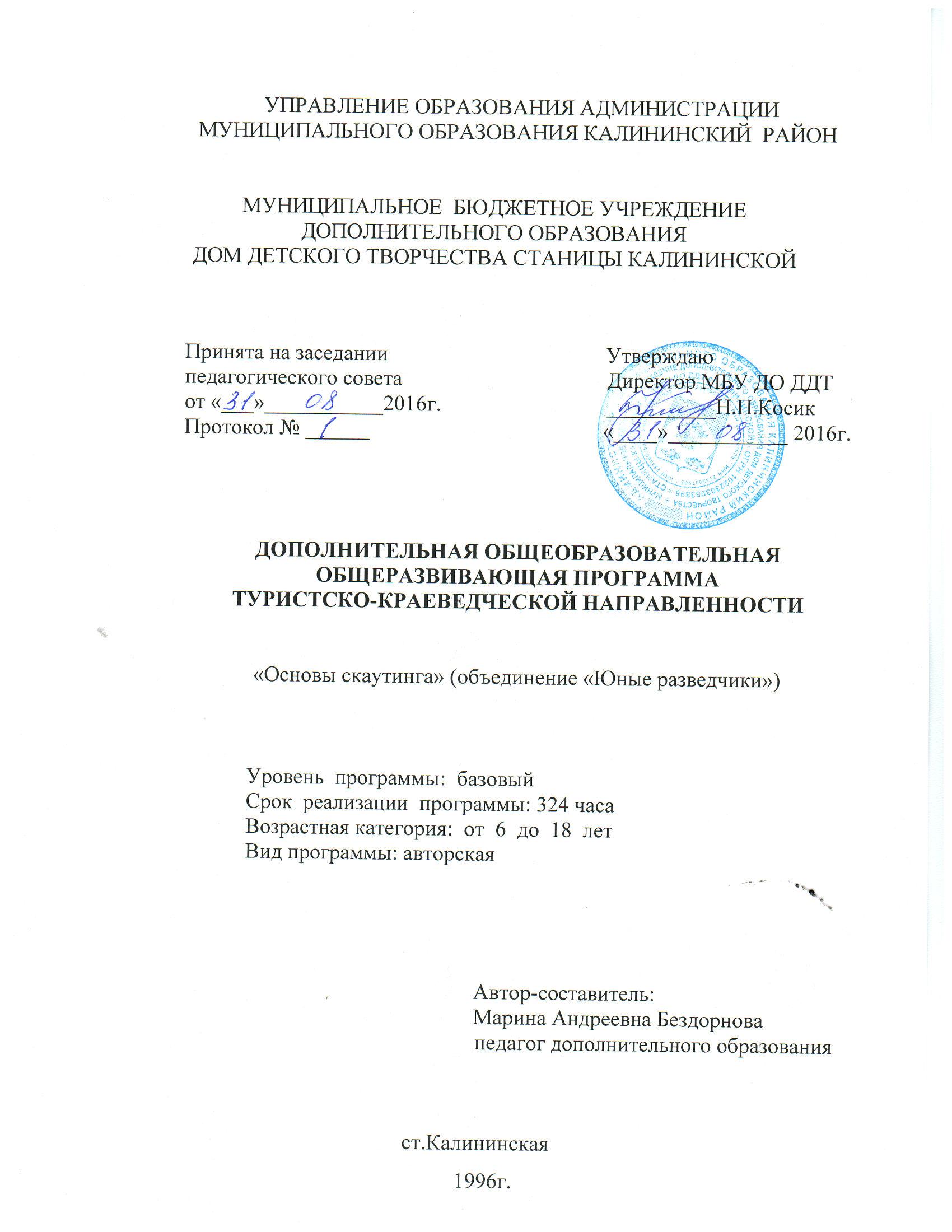 Комплекс основных характеристик образования:                объем, содержание, планируемые результатыПояснительная запискаСегодняшнее увлечение мира материальными ценностями приводит к упадку веры, морали и нравственности. О правильном воспитании молодежи мало кто заботится, даже родители, поглощенные заботами о хлебе насущном.Возрождение страны, восстановление великой державы, богатой и процветающей, сильной и авторитетной, невозможно без воспитания мыслящих, духовно, интеллектуально и физически развитых, нацеленных на совершенствование современного общества граждан.  Программа «Основы скаутинга» объединения «Юные разведчики» относится к  туристско-краеведческой направленности, поскольку предусматривает комплексное образование детей в приобретении основных знаний о своем крае и стране, основах  скаутинга,  духовного воспитания, получении туристской практики - полевых навыков «жизни   в    природе»,  знаний и навыков по физической подготовке, оказанию первой медицинской помощи, инструкторской деятельности в своем классе, школе.       	Новизна программы заключается в том, что она  построена на региональном, всероссийском и международном материале,  имеет большой воспитательный потенциал, т.к. дополняет воспитательную деятельность семьи, школы через физическое и нравственное совершенствование, гармоничное развитие личности путем приобщения к традициям и культуре народов России, способствует формированию внутренней культуры, характера, дисциплины, воли, коллективизма, воспитанию у детей уважения к окружающим, старшим, помощи слабым, и других гуманистических принципов. Актуальность программы продиктована необходимостью возрождения духовности, изучения истории, традиций и обычаев  скаутинга и разведчества; подготовки к самостоятельным действиям в условиях экстремальной обстановки, обусловлена потребностью в ней не только детей, но и их родителей, т.е. имеет социальный заказ на ее реализацию. Педагогическая целесообразность программы заключается в практической важности взаимосвязи и реализации принципов обучения, воспитания и  развития; создания условий для социального, физического,  культурного совершенствования и профессионального самоопределения, творческой самореализации личности обучающегося. Программа предусматривает не только осуществление межпредметных связей  посредством усвоения суммы знаний  различных образовательных областей, но и практическое их применение в полевых условиях, экстремальных ситуациях. Отличие программы от других в этой направленности  в том, что она  основана на скаутской педагогике и скаутском методе, суть  которых заключается  в помощи  разбудить в мальчике или девочке  собственную идею, которую они со всем своим мужеством будут культивировать всю свою жизнь и которая станет их собственной доктриной жизни. Отличительными особенностями данной программы являются:АктуальностьДуховностьСкаутские традицииДобровольностьВостребованностьКомплексностьВариативностьНепрерывностьСвязь воспитания с жизньюВоспитание в процессе деятельностиОпора на положительное в личностиПрофориентационная направленностьИнтеграция с другими дисциплинами: физической и духовной культурой, основами туризма, православия, историей, географией.К участию в ее реализации  привлекаются квалифицированные специалисты (медицинские работники, психологи, историки, священнослужители), в том числе из родителей (лиц, их заменяющих), студенты.Адресат программы. Возраст обучающихся, на который ориентирована программа, имеет большой диапазон: от 6 до 18 лет. Группы могут формироваться как одновозрастные, так и разновозрастные. В зависимости от возрастных, психофизиологических особенностей детей, уровня сформированности их интересов и наличия способностей определяются формы, методы, технологии, приемы организации образовательного процесса. Набор в объединение осуществляется путём собеседования с учащимися и  на основании заявления  родителей (лиц, их заменяющих) в соответствии с локальным актом (положением о приеме, переводе, отчислении и восстановлении обучающихся) при отсутствии медицинских противопоказаний. В группу второго года обучения могут приниматься новички, имеющие достаточные теоретические и практические навыки.Состав групп – постоянный. Наполняемость групп  – не менее 10 человек. В группы второго и последующих лет обучения могут приниматься обучающиеся, не прошедшие курс первого года обучения, но успешно прошедшие собеседование или другие испытания.  Уровень программы, объем и сроки ее реализации. Реализация программы ведется на базовом уровне, в очной  форме, рассчитана на 324 часа, три года обучения. Режим занятий:1-й год обучения - 1 раза в неделю по 3 часа, 3 часа в неделю, 108 часов в год.2-й год обучения - 1 раз в неделю по 3 часа, 3 часа в неделю, 108 часов в год.3-й год обучения- 1 раз в неделю по 3 часа, 3 часа в неделю, 108 часов в год. 	Основной формой обучения является занятие. Занятия проводятся с 15-минутным перерывом для отдыха. Виды занятий определяются содержанием программы и предусматривают лекции, практические занятия, походы, в которые входят выполнение тренировочных упражнений, заданий, испытаний, решение ситуативных задач, проведение ролевых, скаутских игр и тренингов, конкурсов, состязаний,  и т.д.Занятия проводятся с полным составом группы, при этом  по мере приобретения опыта занимающимися  делается больший упор на групповые, патрульные (звеновые) - 5-6 человек,  и индивидуальные формы работы, особенно когда начинается специализация (специальная подготовка). Применяется дифференцированный подход через получение индивидуальных заданий упрощенной или усложненной формы. При этом используются беседы, дискуссии, учебные игры, конкурсы, соревнования,  самостоятельная работа, практические занятия, тренинги, зачеты, и др. Обучение строится на следующих принципах: доступность, последовательность, сотрудничество, наглядность, дедукция и индукция, активность, драматизация, и т.д.   Основанием для перевода обучающихся на следующий год обучения является положительный результат собеседования, тестирования, скаутских испытаний на каждом этапе обучения. Основания для отчисления из объединения: систематические пропуски занятий, нежелание учащихся заниматься в объединении, несогласие родителей, смена места жительства, медицинские противопоказания.Программа определяет  своей целью содействие общественному воспитанию детей в патриотическом и морально-этическом духе, духовно-нравственном, интеллектуальном и физическом совершенствовании, развитие личности путем приобщения к народным традициям, истории и культуре, то есть воспитание Гражданина Великой России. Для достижения данной цели программа предусматривает выполнение  следующих задач:  образовательные:получение теоретических и практических знаний, умений и навыков, необходимых для скаута-разведчика;изучение истории, традиций и обычаев  скаутинга и разведчества;формирование способности самостоятельно анализировать информацию, отработка навыков действий в различных природных условиях;получение навыков, необходимых в повседневной жизни;подготовка к самостоятельным действиям в условиях экстремальной обстановки; знакомство с основами гигиены и здорового образа жизни;личностные:воспитание самостоятельности, культуры общения, дисциплины, добросовестного отношения к труду, общественной собственности; чувства товарищества и взаимопомощи; активной жизненной позиции;воспитание лидерских, морально-волевых качеств; уважения к                                национальным традициям;формирование потребности        в     соблюдении          основ        гигиены   и  здорового образа жизни, укрепление здоровья, закаливание организма;метапредметные: освоение универсальных учебных действий;формирование аналитического мышления, умения объективно оценивать явления, события, собственные действия при выполнении учебных заданий;формирование умения планировать и организовывать свою деятельность с учетом ее безопасности, распределять нагрузку.формирование умения  применять полученные знания из различных образовательных областей,  умения и навыки в жизни, при возникновении нештатных ситуаций.    Выполнение программы рассчитано на три года, или три этапа  обучения.    Первый этап (первый год обучения). Цель - увлечь обучающихся  скаутингом. Задачи - выявить индивидуальные склонности детей к данному виду деятельности, привить увлеченность к занятиям, дать начальные знания по физической культуре, гигиене, безопасной жизнедеятельности, помочь ребенку влиться в коллектив; пробуждение интереса к приобретению специальных знаний и умений. Работа на первом этапе приводит к формированию устойчивых представлений о скаутском движении.    Второй этап (второй год обучения) - увеличение физических нагрузок, более  углубленное изучение ранее пройденного материала, начинается введение в специализацию.    Цель этапа - развить интерес детей, привить интерес к самостоятельным занятиям, выработка лидерских качеств. Задачи - сохранить увлеченность к занятиям, дать более глубокое понимание пройденного материала. Программа второго года обучения нацелена на дальнейшее совершенствование, углубление и расширение знаний, полученных на первом году занятий. Особое внимание уделяется не только привитию детям туристских навыков, но и моральной подготовке их к преодолению трудностей и лишений в пути,  умению брать на себя большую часть работы, ответственность, воспитывать, готовить каждого в любой момент прийти на помощь товарищу.   	Работа на третьем этапе определяет целью развитие увлеченности выбранной областью занятий, закрепление интереса к особенностям скаутского движения, задачи - выработка лидерских качеств, формирование навыков преодоления трудностей в различных экстремальных ситуациях. Значительное внимание уделяется тактике и технике походов, туристическому хозяйству.Данная программа, ее содержание, концепция – результат длительного педагогического труда автора, она  неоднократно модернизировалась с учетом накопленного практического опыта, современных нормативных требований.                                    Учебный планСодержание учебного планаТЕМА 1. Вводное занятие (3 ч.)Теоретические сведения. Знакомство с содержанием и перспективами обучения,   организацией скаутов, уставом ДДТ, правилами ТБ на занятиях.         	Практические занятия. Просмотр видеоматериалов из жизни скаутов. Игры на знакомство, внимание, смекалку.ТЕМА 2. Разведчество (12 ч.)Теоретические сведения. Кто такие скауты, основание скаутинга и Баден-Пауэлл. Русские разведчики. О.И.Пантюхов. Знакомство с основной символикой: салют, девиз, лилия, скаутское рукопожатие, галстук. Структура: звено, отряд, дружина, отдел. Форма, знаки различия скаутов: разряды, награды, значки, звания. Изучение законов и заповедей разведчиков. Ознакомление со скаутскими традициями, Ознакомление со скаутскими традициями, посвященными 1 декабря - Дню матери, и  30 апреля - Дню российских юных разведчиков. Гимн Разведчиков.Практические занятия. Рассказы о скаутских традициях. Конкурс рисунков о маме. Учимся повязывать галстук, отличать знаки различия, знать структуру организации (ветви). Исполняем Гимн. Сдача рапорта. Просмотр видеофильмов о  скаутских организациях О.Р.Ю.Р. Работа по зачетным листам.ТЕМА 3. Духовное воспитание (12 ч.)Теоретические сведения. Православие - традиционная религия России. Крещение Руси. Святой Георгий - небесный покровитель разведчиков и св. княгиня Ольга - небесная покровительница разведчиц. Христианские праздники. Ознакомление с книгой книг человечества - Библией. Основные идеи Библии. Рождество Христово и русские обычаи, связанные с этим праздником. Христианские таинства. Пасха и  другие  обычаи, связанные с этим праздником. Ознакомление со скаутскими традициями, посвященными 6 мая – Дню Святого Георгия Победоносца- покровителя разведчиков.Практические занятия. Экскурсия в Свято-Богоявленский храм. Поход выходного дня в п.Горный. Рождественские колядки. Пасха, катание яиц, куличи. Работа по зачетным листам.ТЕМА 4. Родиноведение (12 ч.)Теоретические сведения. Гимн, герб Краснодарского края. Знакомство с картой своего края. Гимн, герб Российской Федерации. Основные исторические периоды развития России. Наша Родина - Россия: границы, площадь, число жителей, города, реки, горы, моря и океаны, омывающие Россию. Подготовка докладов к Дню защитника Отечества - воспитание основ патриотизма и гражданственности. 9 мая - День Победы. Практические занятия. Проведение викторин. «Путешествия» по карте. «Разведка» ближайших окрестностей. Подготовка и заслушивание докладов. Праздник, посвященный Дню защитника Отечества. Поздравление ветеранов в честь Дня Победы. Просмотр и обсуждение видеофильма С. Говорухина «Россия, которую мы потеряли», мультфильмов «Князь Владимир», «Русь изначальная». Уход за памятниками воинов, погибших в Великой Отечественной войне. Работа с зачетными листами.ТЕМА5. Специальная подготовка (36 ч.)Теоретические сведения. Строй, команды, подаваемые голосом, свистком и руками. Правила выполнения физических упражнений. Подготовка к туристскому походу. Работа с картой и компасом. Основы гигиены, здорового образа жизни, физзарядка и закаливание. Туристское снаряжение. Состав ремонтного набора. Групповое и личное снаряжение. Основное снаряжение для страховки и самостраховки. Организация питания в походе. Снаряжение для туристской кухни. Самоконтроль в ходе тренировки. Лагерные патенты. Основные виды патент. Мосты и ворота. Мачты. Быстро сооружаемые укрытия. Временные убежища. Практические занятия. Отработка строевых приемов. Упражнения на силу, гибкость, ловкость, выносливость, быстроту. Спортивные игры. Гимнастика. Туристское снаряжение, групповое и личное снаряжение. Подготовка снаряжения к походу. Укладка рюкзака. Ремонт снаряжения. Упражнения на ориентирование на местности по компасу, солнцу, звездам, часам и природным приметам. Преодоление препятствий. Пионеринг(построение патентов, мостов, и т.д.). Работа с зачетными листами.ТЕМА 6. Скаутская практика (30 ч.)Теоретические сведения. Основные сигналы бедствия и способы передачи их фонарем, дымом и т.п. Виды, разжигание костров, меры предосторожности (пирамида, колодец, сигнальный и сторожевой). Обращение с ножом, топором, пилой, лопатой. Меры предосторожности. Веревки и узлы: плоский, шкотовый, зацепка, выбленок, мертвая петля (булинь), скользящий, штык, скрепление двух бревен.  Дорожные скаутские знаки, умение ходить по ним и их применение  для прокладывания пути. Первая медицинская помощь.Практические занятия. Подача сигналов фонарем, дымом. Походы – деятельность по охране природы. Уход за памятниками воинов, погибших в Великой Отечественной войне.Выбор места,  разжигание костров, меры предосторожности. Работа с походными и лагерными инструментами. Работа с веревками и узлами, скрепление двух бревен. Способы маркировки веревок. Сохранение продуктов в лагере и походе. Игра Ким. Развитие памяти. Тесты. Скаутский быт: пришить пуговицу, оторвавшийся погон, значки,  зашить разорвавшийся шов и т.п. Знать не менее 15 дорожных скаутских знаков, закрепление навыков движения по ним и умения применять их для прокладывания пути. Приемы оказания первой медицинской помощи. Работа с зачетными листами.ТЕМА 7.  Итоговое занятие (3 ч.)Практические занятия. Подведение итогов работы за год. Поход одного дня. Закрепление полученных навыков.Второй год обученияТЕМА 1. Вводное занятие (3 ч.)Теоретические сведения. Организация работы объединения. Правила  техники безопасности и охраны жизни и здоровья на водоеме, в лесу, транспорте, во время похода. 	Практические занятия. Анализ выполнения правил техники безопасности по видеоматериалам походов 1 года обучения.ТЕМА 2. Разведчество (6 ч.)Теоретические сведения. Краткая история российского разведчества. Параллельные скаутские организации в России. Схема О.Р.Ю.Р.. Скаутские традиции и праздники (день размышлений, поговорим о нашей России, георгиевский поход, и др.).  Скаутская символика. Форма, знаки различия скаутов. Звеновая система. Схема отдела.  День российского разведчества (30 апреля). Практические занятия. Путешествия по карте. Дни размышлений «Я в моей семье», «Что значит быть гражданином», «О воинской службе», «Моя малая Родина», и др. Георгиевский поход. Работа с зачетными листами.ТЕМА 3.  Духовное воспитание (6 ч.)Теоретические сведения. Молитва и  ее значение.  Молитвы «Символ веры»; «Богородице Дево, радуйся»; тропарь св. Георгию. Двунадесятые праздники. Описание устройства храма. Основной смысл и порядок литургии. Скаутские традиции, посвященные Дню Святого Георгия Победоносца (6 мая), покровителя разведчиков. Подвиги Георгия Победоносца.Практические занятия. Просмотр видеофильмов, прослушивание духовной музыки, встречи, беседы. Общение со священниками (отцом Алексием из храма всех скорбящих радостей г.Краснодара, отцом Евгением из храма п.Джубга, отцом Георгием из Свято-Богоявленского храма ст.Калининской), профессором МГУО  Зубовым А.Б. Учимся петь «Символ веры», «Богородице Дево, радуйся», тропарь св.Георгию. Работа с зачетными листами.ТЕМА 4. Родиноведение (12 ч.)Теоретические сведения. Основные даты русской истории от основания русского государства до революции 1917г.  Ознакомление с основными датами из истории СССР. Понятия о революции 1917 года, гражданской войне, Второй мировой войне. Океаны и моря, омывающие РФ.10 важнейших рек России Озера: Ладожское, Чудское, Байкал. Горы: Урал, Кавказ, Памир, Алтай, Карпаты. Растительный и животный мир.  Современное положение в России. Выдающиеся представители русской и кубанской культуры (писатели, композиторы, художники). 23 февраля – День защитника Отечества. Растительный мир Краснодарского края. Животный мир Краснодарского края. 9 мая - День Победы. – поздравления ветеранов. Практические занятия. Подготовка и заслушивание докладов по истории, географии России и Кубани, викторины и аукционы. Уход за могилами воинов, погибших при исполнении воинского долга. Поздравление ветеранов Великой Отечественной войны ко Дню Победы, посещение и встречи с ними на дому. Работа с зачетными листами.ТЕМА 5.  Специальная подготовка (36 ч.)Теоретические сведения. Работа с картой. Панорама местности. Суточный поход звена. Организация и методика проведения спортивных занятий. Основы анатомии человека. Профилактика травматизма. Оказание первой медицинской помощи. Маскировка. Практические занятия. Чтение карты, ориентация по ней. Определение визуально расстояния и времени для его преодоления. Выполнение панорамной зарисовки местности, зарисовки пройденного пути. Составление плана суточного похода. Построение, понимание, выполнение и отдача команд, подаваемых голосом, свистком и руками. Отработка строевых приемов. Совершенствование основных физических качеств (сила, ловкость, гибкость, быстрота, выносливость...). Спортивные игры. Аэробика. Традиционная китайская гимнастика ушу. Закаливание организма. Скрытное передвижение. Переползание. Как стать невидимым. Использование маскировочных средств. Правила безопасного купания. Закаливание. Работа с зачетными листами.ТЕМА 6. Скаутская практика (42 ч.)Теоретические сведения. Приметы погоды,  карта погоды. Список продуктов и меню для похода. Основы приготовления пищи в полевых условиях. Снабжение в походе (бивуаке); сохранение продуктов, гигиена в походе. Веревки и узлы, их применение. Виды переправ. Личная и групповая аптечка. Народная медицина. Развитие памяти. Компас, виды компасов. Азимут. Определение точки стояния. Топография. Планы, схемы и кроки. Движение по карте. Если вы заблудились. Техника движения в походе. Ориентирование и топография. Тесты. Практические занятия. Выполнение в походе задания-разведки и представление о ней устного рапорта. Выполнение специальных заданий в походах. Чтение карты погоды. Приготовления пищи в полевых условиях. Практические навыки снабжения и сохранения в походе продуктов. Работа с веревками и узлами. Постройка «патентов». Георгиевский поход. Передвижение по тропам,  травянистым склонам,  осыпям и моренам,  болотам. Преодоление водной преграды по переправам. Страховка и самостраховка при преодолении препятствий. Перевязки бинтом и скаутским галстуком. Способы остановки кровотечений. Транспортировка пострадавшего. Применение лекарственных растений. Ориентирование по солнцу, часам, звездам и природным приметам, по компасу. Определение азимута. Работа с зачетными листами.ТЕМА 7. Итоговое занятие (3 ч.)Практические занятия. Подведение итогов работы за второй год и весь период обучения. Пионеринг.Третий год обученияТЕМА  1.  Вводное занятие (3 ч.)Теоретические сведения. Организация воспитанников: правила по технике безопасности и охране  жизни и здоровья. Что изучает программа «Юные разведчики» 3 года обучения.Практические занятия. Закрепление полученных знаний по технике безопасности и охране безопасности жизни и здоровья, задания на ситуации. Работа с анкетами, тестами.ТЕМА 2. Разведчество (6 ч.)Теоретические сведения. Схема ОРЮР, закрепление. Скаутские традиции. Скаутские традиции, посвященные Дню матери. Звено – основная система  воспитания скаутов. Подготовка инструкторов общественников.Практические занятия. Беседы о скаутских традициях. Рассказы и лекции педагога. Беседы с учащимися. Знания по  скаутской практике. Скаутские умения. Полевые навыки. Скаутские игры. Конкурсы. Экскурсии. Зачеты и испытания. Написание заметок и статей на разведческие темы в прессе. Работа в звене. 30 апреля - День российского разведчества. Список Памяти верных – лучшие скауты ОРЮР. Работа по зачетным листам. ТЕМА 3. Духовное воспитание (6 ч.)Теоретические сведения. 	Верования древних славян. Зороастризм. Шаманство. Буддизм. Иудаизм. Ислам. Католичество. Православие. Эзотерика. Религии нового времени. Национально-религиозные праздники и традиции России. Житие своего святого. Скаутские традиции, посвященные 6 мая – Дню Святого Георгия Победоносца покровителя разведчиков. Подвиги Георгия Победоносца.Практические занятия. Встречи со священнослужителями, экскурсии в храмы.ТЕМА 4.  Родиноведение (12 ч.)Теоретические сведения. Границы, моря, океаны России. Озера, главные реки России. Горы России. Растительность. Животный мир России, население. Наука. Культура. Города и климат России. География Краснодарского края.Практические занятия. Подготовка и заслушивание докладов (общая хронология русской истории. Природные богатства, с/хозяйство, промышленность, наука России. Народы России, их обычаи и культурные ценности. Важнейшие представители областей русской культуры: литературы, искусства, науки, музыки России. «Есть женщины в русских селеньях». Животный и растительный мир Кубани. Географическое положение Краснодарского края. Рекреационные ресурсы Кубани). Работа по зачетным листам.ТЕМА 5. Специальная подготовка (36 ч.)Теоретические сведения. Работа с картой и компасом Чтение карты, ориентирование по ней; магнитное склонение. Следопытство – чтение следов. Тактические игры. Основы массажа. Изучение скаутских специальностей. Физическая подготовка. Закаливание. Изучение скаутских специальностей. Классификация приемов РБ. Сигнализация и связь. Средства пожаротушения. Способы транспортировки пострадавшего на сложном рельефе.Практические занятия. Работа с картой и компасом. Определение: на глаз расстояния, времени. Ориентирование ночью, основные созвездия. Компас, виды компасов. Азимут и масштаб. Магнитное склонение. Способы определения расстояний на местности. Определение ширины реки. Определение точки стояния. Топография. Планы, схемы и кроки. Прокладка маршрута. Составление профиля маршрута. Отработка строевых приемов. Развитие основных физических качеств. Сила, ловкость, гибкость, быстрота, выносливость. Спортивные игры. Закаливание организма. Наработка навыков по выбранной разведческой специальности. Перебежки и переползания (на получетвереньках по-пластунски  на  боку). Прыжки через препятствия. Тактические игры на местности. Комплексные тренировки. Виды скальных склонов. Выбор и использование опор. Захваты и распоры. Постановка ног и положение туловища. Ориентирование на скальном маршруте. Совершенствование техники скалолазания. Домбайские связки. Парные гонки. Движение по веревкам и лестницам. Подъем и спуск по линейным опорам. Работа с зачетными листами.ТЕМА 6.Скаутская практика (42 ч.)Теоретические сведения. Исполнение в походе задания-разведки и представление о ней письменного рапорта. Приметы погоды, умение читать карту погоды. Составление списка продуктов и меню для похода и лагеря. Приготовление пищи в сложных погодных условиях. Снабжение в походе (бивуаке); сохранение продуктов, гигиена в походе. Веревки и узлы, их применение. Личная и групповая аптечка. Развитие памяти. Тесты. Пионеринг. Спортивное ориентирование Практические занятия. Выполнение специальных заданий в походах. Наблюдение за погодой. Чтение карты погоды. Приготовление пищи в полевых условиях. Практические навыки снабжения и сохранения в походе продуктов. Работа с веревками и узлами. Постройка «патентов». Организация спасательных работ. «Георгиевский» поход. Развитие памяти карты. Выбор маршрута. Движение по азимуту и расстоянию. Движение по «белой карте». Движение по маркированному маршруту. Дистанция заданного направления. Поиск КП. Дистанция по выбору. Движение по фрагментам карты. Веерный бег. Работа с зачетными листами. ТЕМА7.  Итоговое занятие (3 ч.)Практические занятия. Итоги трех лет обучения. Праздник, посвященный окончанию объединения. Обезьяний городок.Планируемые результаты	В результате полученных обучающимися основ знаний, умений и навыков по скаутскому движению, духовно-нравственному и патриотическому воспитанию, физическому и нравственному совершенствованию,  формированию внутренней культуры, характера, дисциплины, воли, коллективизма, воспитания  уважения к окружающим, старшим, помощи слабым - все это в комплексе предполагает получение следующих результатов:Таким образом, обучающиеся по окончании срока обучения получают следующие результаты: образовательные:владение теоретическими  и практическими знаниями, умениями и навыками, предусмотренными программой;знание истории, традиций и обычаев  скаутов и разведчества;обладание способностью и умением  самостоятельно анализировать информацию, ситуацию, принимать решения на основе навыков действий в различных природных условиях;владение  навыками, необходимыми в повседневной жизни; умение самостоятельно принимать решения к  действиям в условиях экстремальной  обстановки; знание и применение правил гигиены и здорового образа жизни;личностные:сформированы навыки самообслуживания, самостоятельности, культуры общения, экологической культуры, дисциплины, добросовестного отношения к труду, общественной собственности; чувства товарищества и взаимопомощи; выражения и отстаивания своей жизненной позиции;приобретение  лидерских, морально-волевых качеств, уважения к                                национальным традициям; умения отстаивать свое мнение;развиты личностные компетенции в области гражданских качеств, патриотического отношения к Родине;соблюдение  здорового образа жизни, укрепление здоровья, закаливание организма;         метапредметные: освоены универсальные учебные действия (познавательные, регулятивные, коммуникативные), обеспечивающие овладение ключевыми компетенциями (ценностно-смысловыми, общекультурными, учебно-познавательными, информационными, коммуникативными, социально-трудовыми);приобретены навыки аналитического мышления, умения характеризовать явления, события, давать им и собственным действиям, результатам своего труда объективную оценку  на основе полученных знаний и опыта;получены навыки и  умения планирования и организации своей деятельности с учетом ее безопасности, оптимального распределения нагрузки  и отдыха при выполнении заданий, походов.Самый существенный  результат реализуемой программы – это формирование нравственных ценностей выпускников, их гражданское становление, профессиональное определение. Среди выпускников объединения  – офицеры, окончившие военно-инженерное училище,  высшее военно-морское училище г.Санкт-Петербурга,  высшее военно-ракетное училище г.Ейска, инженерно-летное училище г.Краснодара, работники службы МЧС, экологи, геодезисты,  работники сферы туризма, и т.д.Комплекс организационно-педагогических условий,включающий формы аттестации              Календарный учебный график  Календарный       учебный     график    составляется   отдельно на каждую учебную группу (приложение № 1) .	Условия реализации программыПрактический опыт многолетней работы автора показывает, что педагогу в выборе методов обучения, в организации учебного процесса необходимо учитывать специфику данной программы, и  для успешной ее реализации необходимо соблюдение следующих условий.1. Кадровое обеспечение Педагог,  работающий по данной программе,  должен иметь высшее или среднее профессиональное образование, быть ознакомлен с Уставом и Положениями Организации Российских Юных Разведчиков (ОРЮР), обладать достаточным практическим опытом, знаниями, умениями и навыками. Иметь юность духа, горячее сердце, искренность мыслей, способность воодушевляться, дружить, радоваться  вместе с детьми, не  стоять выше детей, а находиться в самой их гуще.2. Материально-техническое обеспечение- Наличие кабинета с мебелью для теоретических занятий, спортзала со спортивным оборудованием для занятий по физической подготовке.Снаряжение и инвентарь: РюкзакПалатка с тентомПалатка хозяйственнаяКоврик теплоизоляционныйСпальный мешокТент хозяйственныйВеревка основная (40 м)Веревка вспомогательная (40м)КарабинВедра туристские (комплект)Примус туристский «Шмель»Компас жидкостныйКурвиметрРемнаборБинокльРулетка металлическая, измерительнаяФонарь электрическийКанистра (10 л)Топор большойПилаЛопатаМяч футбольныйМяч волейбольныйКарты спортивные, физические, административные, туристские, топографические, атласы, схемы-Технические средства обучения: Магнитофон 1 шт., Аудиокассеты 5 шт., Компьютер 1 шт., Компьютерные диски 5 шт., Фотоаппарат 1 шт., Фотопленки 10 шт., Видеокамера 1 шт.,видеокассеты 3 шт.-  Библиотека педагога (см.Список рекомендуемой литературы)Библиотечка юного разведчика (см.Список рекомендуемой литературы для детей)Формы аттестации Промежуточная и итоговая аттестация обучающихся проводится в соответствии с локальным актом - положением,  устанавливающим порядок и формы проведения, систему оценки, оформление и анализ результатов промежуточной и итоговой аттестации обучающихся в соответствии с требованиями дополнительных общеобразовательных общеразвивающих программ.Аттестация проводится с целью установления:- соответствия результатов освоения программы заявленным задачам и планируемым результатам обучения;- соответствия организации образовательного процесса по реализации программы установленным требованиям к порядку и условиям реализации программ Отслеживание результативности осуществляется в форме собеседования, тестирования, результатов участия в зачетных походах и соревнованиях, что отражается в зачетных листах на разряды (на третий разряд – первый год обучения (приложение № 2), второй разряд – второй год обучения (приложение № 3), первый разряд – третий год обучения (приложение № 4).При этом проводятся:входная диагностика, организуемая в начале обучения (проводится с целью определения уровня развития и подготовки детей);текущая диагностика  по завершении занятия,  темы, раздела (проводится с целью определения степени усвоения учебного материала);промежуточная, проводимая  по окончании учебного года с целью определения результатов обучения;итоговая, проводимая по завершении изучения курса  программы с целью определения изменения уровня развития детей, их творческих способностей.В ходе освоения программы применяются следующие методы отслеживания результативности: педагогическое наблюдение, педагогический анализ результатов зачетных листов, опросов, выполнения заданий, практических занятий, и т.д.Формы подведения итогов реализации программы: зачетные листы, открытые занятия, результаты походов, тестирования и т.д.Оценочные материалыПеречень диагностических методик:- анкета по мотивации выбора объединения;- мониторинг результатов обучения по    дополнительной   общеобразовательной  программе(диагностическая карта);- мониторинг личностного развития ребенка в процессе усвоения им дополнительной общеобразовательной программы (диагностическая карта);- зачетный лист на первый разряд;- зачетный лист на второй разряд;- зачетный лист на третий разряд.Методические материалыОсновной формой обучения является занятие. При этом используются лекции, беседы, дискуссии, учебные игры, упражнения, самостоятельная работа, зачетные задания, тренировочные походы, собеседования и т.д..   	 В основе многообразных форм учебных занятий имеются общие характеристики:- каждое учебное занятие имеет цель, конкретное содержание, определенные методы организации учебно-педагогической деятельности,-  любое занятие состоит из отдельных взаимосвязанных этапов,- построение учебного занятия осуществляется в определенной логике, зависящей от его цели и типа.         Учебные занятия группируются на основе единства педагогических целей на занятия по:-   получению новых знаний и умений, цель которых – первичное получение знаний,-  закреплению знаний и умений, - обобщению и систематизации знаний и умений, применению знаний и умений с целью выработки способности переносить знания и умения в новые условия, контролю и коррекции знаний, необходимых для проведения оценки результатов деятельности каждого обучающегося. Каждое занятие состоит из вводной, основной, заключительной, с подведением итогов и рефлексией,  частей. 	Планируя работу объединения, необходимо считаться с законами природы, и в соответствии с этим оптимально планировать расписание учебных занятий и работу в лагере. Следует помнить, что в области психологии установлено, что:Утро - способствует воздействию на волю человека в преодолении трудностей;День - воздействию на ум (занятия);Вечер - воздействию на чувства (переживания);В течение дня человек наиболее способен к умственной деятельности с 9 до 12 и с 15 до 17 часов, в течение года наиболее восприимчив к учению осенью и весной. Работа по программе строится с учетом ближних и дальних перспектив. При ее планировании педагог  определяет общую задачу для учащихся в предстоящий год, затем более подробно разрабатывает план на каждую четверть года. Квартальное планирование работы делает  разработку плана по месяцам более легкой, удобной, при этом составляются  подробные разработки для обеспечения образовательного процесса – конспекты, планы занятий, походов объединения, сценарии, разнообразный информационный материал, рефераты, лекции по темам программы, и др.. Порядок изучения тем в целом и отдельных вопросов определяется педагогом в зависимости от местных условий.		Теоретические и практические занятия  проводятся с привлечением дидактических материалов - разработок для проведения занятий (схемы, таблицы, карты местности, звездного неба, топографические, физические, географические, раздаточный материал, тесты, анкеты, вопросники, контрольные упражнения, зачетные листы, и др.).Для эффективности проведения занятий по отдельным дисциплинам привлекаются учителя-предметники, инструкторы, врачи, спасатели, спортсмены, священнослужители.Теперь еще несколько мыслей и советов относительно занятий с ребятами.Алгоритмические и эвристические методы включают в себя постановку и решение познавательных задач, выполнение тренировочных упражнений, заданий, испытаний, решение ситуативных задач, проведение ролевых, скаутских игр и тренингов, конкурсов, состязаний, что и предусматривается в программе. 	К примеру, первое занятие – вводный цикл - организационно-вводное, ознакомительное. Здесь следует рассказ о программе – настрой на достижение поставленных целей, проводится  собеседование с обучающимися. Даются первоначальные сведения  о предлагаемой программе, выявляются возможности при работе над программой,   мотивы обучения, знания по технике безопасности и охране безопасности жизни и здоровья. Тестирование, выполнение испытаний. Инструктаж по технике безопасности.Метод: объяснительно – иллюстративный.Блок-тема «Разведчество». Занятия по разведчеству знакомят ребят со скаутским движением. Чем старше  ребята, тем более следует расширять объем истории разведчества, законов и символики. Развитие хорошего разведческого духа и практика исполнения законов достигаются интересными и содержательными походами, лагерями, сборами и заданиями. Все теоретические занятия останутся словами, если они не будут дополняться практикой в повседневной жизни звена или отряда. На лоне природы закрепляется то, что было дано на сборах - идеализм, дружба, любовь к природе,    преодоление препятствий и чувство долга.Метод: «проблемное погружение» - понимание требований скаутского движения. «Скаутский дух». Основные (базовые) знания скаута – разведчика. Умение их применять на практике. Отработка навыков скаута – разведчика. Беседы о скаутских традициях. Рассказы и лекции педагога. Беседы с учащимися. Скаутские игры. Конкурсы. Экскурсии. Зачеты и испытания.Методика родиноведения имеет большое значение, так как мы стремимся  научить детей любить Россию, развивать в них лучшие черты характера. Для этого мы используем самые разнообразные средства. Штаб-квартира и лагерь - это "уголок России". Стержень родиноведения - беседы, а также песни, игры, танцы, обычаи и т.д. Методы: репродуктивный, исследовательский, познавательный.Основной метод разведческого воспитания – игра. Ребята ожидают не обучения, а веселой компании, приключений, походов и лагерей, красивой формы, торжественных церемоний. Поэтому у нас нет экзаменов - есть испытания, состязания, бег. Разведчики не “зубрят”, а живут, работают, занимаются, играют. Итак, цель - не маршировка и построение мостов - а вера в ребят, в их бодрость, находчивость, товарищество, гражданственность.Ввиду всего этого задача педагога - глубоко продумывать каждый шаг, планируя работу с ребятами (в населенном пункте они, или в лагере). Все занятия должны способствовать физическому, умственному и нравственному развитию ребят. Из этого следует, что секрет успеха в постоянном и умелом сочетании всех этих элементов воспитания.Практические занятия дают ребятам много полезных жизненных навыков и знаний, а во время совместной работы и состязаний развивают также дух объединения. Практику, конечно, нужно проводить только на практике, посредством интересных игр и заданий на природе. Для этого требуются тщательно продуманный план и терпение, так как только постоянные упражнения сделают ребят настоящими разведчиками. У обучающихся формируются умения и навыки самостоятельного принятия решений, неукоснительного выполнения требований «Инструкции по организации и проведению туристских походов, экспедиций и экскурсий (путешествий) с учащимися, воспитанниками и студентами Российской Федерации»,  «Правил организации и проведения туристских соревнований учащихся Российской Федерации», других нормативных документов. Обязательным условием является практическое участие обучающихся в подготовке и проведении соревнований. Практические занятия проводятся в ходе 1 - 3-дневных учебно-тренировочных походов, тематических  мероприятий, экскурсий,  на местности (стадионе, в парке) и в помещении (кабинете, спортзале). В период осенних, зимних, весенних каникул практические навыки отрабатываются в многодневных походах, учебно-тренировочных        занятиях. Особое внимание необходимо обратить на общую и специальную физическую подготовку занимающихся в объединениях детей. В период летних каникул планируется проведение дополнительных  походов или участие в многодневном лагере, слете, соревнованиях, сборах и т.п. по отдельному плану (приложение № 3).Особое внимание уделяется подготовке каждого учебно-тренировочного похода. Маршруты походов построены так, чтобы группа могла познакомиться с местами боевой, трудовой славы края, типичными формами рельефа, рекой, озером. На первых учебных занятиях обязательна установка: если кто-то из детей пропустит 60% и более занятий, не будет допущен к практическому выезду (походу, экскурсии). Это необходимо в целях обеспечения безопасности. Учащиеся, не получившие минимума первичных теоретических знаний по технике безопасности и правилам поведения на природе, могут стать причиной неприятностей и травм в группе во время проведения практики.Проведение указанных учебных практик (походов, экскурсий) необходимо для закрепления теоретических и практических навыков, полученных в ходе учебных занятий. Уделяется особое внимание отработке следующих элементов туристской техники:установка туристических палаток в обычных условиях и на скорость;разведение костра в различных условиях;переход через реку по бревну и вброд;ориентирование по карте, компасу и звездам;подъемы и спуски по залесенным склонам;определение сторон горизонта;правильная укладка рюкзака;личная гигиена и т.д.Для достижения большей результативности обучения, учитывая разный возраст воспитанников, дети младшего возраста закреплены за старшими, которые являются для них шефами и наставниками. Один из основных воспитательно-педагогических методов программы - система испытаний на звания, отмечающие успехи участника объединения в достижении поставленных целей. Для приобретения каждого звания  воспитаннику необходимо выполнить требуемые условия и выдержать соответствующие испытания. Звания можно приобретать только в установленном порядке, от низшего к высшему.Разряды созданы для внешней оценки успехов на пути разведки. Будучи несомненно полезными, все же они не цель, а только средство работы.Подготовка к испытаниям на звания включает следующие приемы, формы и методы:1. Беседы 2. Открытые занятия3.Туристские походы4. Творческий и общественно-полезный труд5. Соревнования6. Экскурсии7. Показательные выступления8. Индивидуальные формы работы9. Скаутские лагеря и жизнь в природе10. Игры11. Праздники скаутов-разведчиковЗвания разведчиков:Разведчик (разведчица) третьего разряда.Разведчик (разведчица) второго разряда.Разведчик (разведчица) первого разряда.Постепенная сдача разрядов называется «продвижением по разведческой лесенке». Сдача разрядов по частям дает право на ношение значков, согласно «Положению о форме».Отслеживание усвоенного материала проводится в зачетных листах.      Научно-педагогической основой организации образовательного процесса в объединении являются педагогические технологии обучения.Учение через обучение В детском объединении «Юные разведчики» существует система разрядов (званий). Звание выражает уровень, достигнутый ребенком в приобретении необходимых качеств и знаний, а также степень готовности. Для обозначения этого уровня  используется термин «Разведческая лесенка». Для приобретения каждого разряда (звания) обучающемуся необходимо исполнить требуемые условия и выдержать соответствующие испытания. Обычно вопросы и испытания на каждый разряд подразделяются на четыре части (Разведчество, родиноведение, православие, практика).Перед рассмотрением новой темы (части разряда) я распределяю весь материал малыми частями между присутствующими на занятии звеньями. Каждое звено получает отдельную часть материала, а также задание сообщить это содержание всему объединению (отряду). Обучение знаниям осуществляется под руководством  лидера и помощника лидера малой группы (звена). Звенья, получившие задание, дидактически подготавливают материал (увлекательные импульсы, смена социальных форм и т. д.). Во время такой подготовки, которая происходит непосредственно на занятии (сборе), я поддерживаю лидеров групп (вожаков звеньев) и даю им импульсы и советы. Я, как руководитель объединения, в данном случае являюсь лишь режиссёром, который направляет деятельность обучающихся. Обычно оказывается, что они прекрасно без проблем справляются с этой задачей. Особенно я обращаю внимание на то, что ведущие занятие обучающиеся должны постоянно соответствующими средствами убеждаться, что каждая информация понятна остальным звеньям (коротко спрашивать, обобщать, вплетать партнёрскую работу). Я вмешиваюсь только в том случае, если коммуникация не удаётся или применяемые обучвющимися  приёмы мотивации не срабатывают.Технология парного обученияЭтот вид технологий, при котором один обучающийся обучает другого, применяется мной при обучении детей «разведческим специальностям». Система специальностей имеет целью развить у воспитанников привычку к постоянному созидательному и свободному труду. Кроме чисто практической ценности специальностей, само приобретение специальностей имеет целью развить у детей сознание необходимости собственного роста и стремления к самосовершенствованию. При этом важно отметить, что для применения этой технологии необходимо наличие в малой группе (звене) по меньшей мере трёх участников, чтобы имелась возможность для смены партнёров в парах.Обычно коммуникация двух воспитанников происходит в форме диалога. При парном обучении практически реализуется принцип «обучая – учусь». Технология парного обучения принципиально отличается от учения через обучение, В «учении через обучение» сохраняется фронтальное обучение, при котором «один воспитанник обучает группу воспитанников», то есть заменяет педагога.В детском объединении «Юные разведчики» сдавать специальности могут разведчики III разряда, но особое значение они приобретают для разведчиков II разряда, так как без них невозможно дальнейшее продвижение по «разведческой лесенке». Оставляя обучающимся свободу выбора специальностей, я стараюсь направлять их интерес к специальностям, отвечающим их способностям и возможностям. Дети младшего возраста не могут сдавать специальности старших разведчиков. Исключение я допускается в особых случаях, например, при раннем развитии ребенка. Специальность, требующая определенного разряда, признаётся только если такой разряд сдан, иначе признание специальности следует после сдачи разряда.Технология парного обучения основана на взаимодействии двух людей. Такое взаимодействие в обычной жизни встречается достаточно часто, поскольку людям свойственно общение «с глазу на глаз». Важным отличием парного взаимодействия от технологии парного обучения является присутствие необходимых и достаточных технологических компонент.Технология использования в обучении игровых методов: ролевых, деловых, и других видов обучающих игрЯ широко использую в своей педагогической деятельности ролевые игры. Они позволяют расширять кругозор моих воспитанников, развивать познавательную деятельность, формировать различные умения и навыки, необходимые в практической и профессиональной  деятельности, развивать и укреплять активную жизненную позицию обучающихся. Ярким примером эффективности технологии использования в обучении ролевых обучающих игр, является использование ролевой игры «Ночь Триффидов». Суть игрового моделирования условно-экстремальной среды в этой игре сводится к одному: научиться принимать решения и совершать поступки ради выживания всех, а не одного. Эта игра учит участников поступать согласно запрограммированному нравственному опыту.Ролевая игра «Спасатели» заставляет участников игры понять, что выбор - удел современного человека, его неотъемлемое право и жизненный крест. Свободный выбор, сделанный по велению сердца, оставляет в душе длительное невыразительное ощущение победы, полноты жизни и гордости.Обучающиеся  – они ученики, и моя задача – предоставить им возможность прожить ситуации выбора. Успешные и неуспешные. Используя  в обучении технологию игровых методов, я помогаю им проложить дорогу к своему «я», а дальше они уже пусть сами решают, как жить с этими новыми  переживаниями— неизбежными спутниками внутренней свободы.Обучение в сотрудничестве (командная, групповая работа)В процессе моей работы особо выделяются педагогические технологии работы "малых групп" (звено, патруль), впервые опробованные в 1907-1909 г.г Робертом Стефенсоном Смитом Баден-Пауэлом и усовершенствованные, с учетом адаптирования к российским условиям – О.И.Пантюховым, М.В.Агаповым-Таганским, Б.Б.Мартино и другими. Малая группа (звено) это самостоятельная, полноценная воспитательная и организационная единица. Звено -  это тот уровень, на котором осуществляется воспитание и самовоспитание. В звене сильнее всего проявляется и ощущается "нравственная среда" детского объединения. Среда - мощный воспитательный фактор (семья, школа, внешкольная организация). Лидеру малой группы, хоть он и не педагог, легче воздействовать на своих сверстников. Дети идут за товарищем, которого любят и уважают, принимают от него советы и указания. В плане управления всем детским объединением малая группа проводит воспитательную и образовательную работу, получая от меня инструкции, и задания в соответствии с образовательной программой. Звено - прекрасный по размеру трудовой коллектив в городе и в летнем лагере. Задача лидера - обеспечить всех членов малой группы определенной работой и следить за ее исполнением.    При применении педагогических технологий работы "малых групп", сотрудничество трактуется как идея совместной развивающей деятельности взрослых и детей. Суть индивидуального подхода в том, чтобы идти от тех возможностей, которыми располагает ребенок, применять психолого-педагогические диагностики личности.Здоровьесберегающие технологииСогласно данному Всемирной организацией здравоохранения определению, здоровье представляет собой «состояние полного физического, душевного и социального благополучия, а не только отсутствие болезней и физических дефектов».Поэтому для формирования, сохранения и укрепления этих составляющих целостного здоровья человека в деятельность моего детского объединения, внедряются здоровьесберегающие технологии, которые помогают решить важнейшие задачи- сохранить здоровье обучающихся, приучить их к активной здоровой жизни. Реализация программы «Основы скаутинга» происходит не только в учебном кабинете (спортзале), но и в детских палаточных лагерях, многодневных категорийных и степенных туристических походах и походах выходного дня.    Обучающиеся идут в поход скорее за здоровьем, чем за болезнями. Не принимая пока во внимание психологические аспекты похода с детьми, я хочу остановиться подробно на аспектах здоровья, а именно: какие элементы нашего любимого вида отдыха имеют отношение к оздоровлению и как сделать поход или летний лагерь максимально полезным для здоровья детей.   Привычные жителю крупных и средних населенных пунктов окислы серы, азота и другие "загрязнители" раздражают слизистую оболочку бронхов. При этом повышается реактивность бронхов, что вызывает хронические бронхиты и астму. За городом же степень раздражения бронхов уменьшается, просвет расширяется, поэтому там нам легче дышится. Такое непрерывное пребывание на свежем воздухе, особенно полезно для детей, страдающих частыми бронхитами и ОРЗ. У них улучшается проходимость бронхов и снижается их реактивность – как следствие, в следующем году дети меньше болеют простудными и острыми респираторными заболеваниями.  Но чистый воздух бывает разный. "Легкий" воздух - там, где он слегка насыщен влагой: в лесу, в горах, в степи, а также в морозную погоду. Влажным воздухом (например, на болотах), наоборот, дышится тяжело. В хвойном лесу частицы смолы, содержащиеся в воздухе, стимулируют деятельность сердца и легких; производные смолы (камфара, скипидар) используют в медицине с этой целью. Так же действуют и запахи степного многотравья. Средне- и высокогорье: на высоте 1500 м и более не содержит обычных для нас пыльцевых аллергенов и поэтому безопасно для детей страдающих разного вида аллергиями.   Закаливание - еще один оздоровительный фактор любого туристического похода. Самое главное в закаливании - не допустить переохлаждения. Поэтому можно никого не закаливать - находясь на открытом воздухе, дети будут закаливаться сами. В походе ребенок постоянно подвергается контрастным переходам. Летом это смена тепла и прохлады: из тени - на солнце, к костру - от костра, с горячего песка - в воду. Особенно способствует закаливанию купание. Ну, а в зимнем походе и походе в межсезонье - это холодный воздух, воздействующий на открытые части тела и слизистую носа. Важно только соотнести нагрузки с возрастом ребенка.    Так же полезен загар. Витамин D, необходимый для профилактики и лечения рахита у детей, образуется в организме под действием солнечных лучей. Однако пребывание на солнце должно быть умеренным.    Физические нагрузки в походе это и есть принципиальное отличие настоящего туристического похода, которое делает воспитанников моего детского объединения сильнее и выносливее. Однако планируя поход с детьми, нужно помнить два простых правила: "ориентируемся на самого слабого участника похода" и "лучше недогрузить, чем перегрузить".    Регулярное участие в подготовке и проведении походов и лагерей совместно родителей и детей позволяет улучшить психологический климат в объединении, улучшить социальную адаптацию воспитанников.   Информационные и коммуникационные технологии (ИКТ) - это обобщающее понятие, описывающее различные методы, способы и алгоритмы сбора, хранения, обработки, представления и передачи информации. В таком случае информационными и коммуникационными технологиями можно считать такие технологии, которые направлены на обработку и преобразование информации. Я считаю, что основная задача внедрения информационно-коммуникационных технологий в деятельности моего детского объединения – это овладение обучающимися компьютером в качестве средства познания процессов и явлений, происходящих в природе и используемых в практической деятельности.Использование ИКТ позволяет визуализировать эти процессы; предоставляет возможность многократного повторения и продвижения в обучении со скоростью, благоприятной для каждого обучающегося в достижении понимания того или иного учебного материала; обеспечивает также возможность приобщения к современным методам работы с информацией, интеллектуализацию учебной деятельности. Использование разных видов деятельности позволяет обучающимся самостоятельно добывать необходимую информацию, мыслить, рассуждать, анализировать, делать выводы. ИКТ создает ситуацию успеха для каждого воспитанника.На занятиях моего детского объединения обучающиеся применяют следующие формы использования ИКТ:Регулярная подготовка презентаций в программе Microsoft Power Point ко Дню матери, отчетов за летние лагеря Подготовка и обработка фотографий в программе Photoshop в лагере, в рамках проведения состязаний звеньев Задание звеньям через программу WhatsAppИспользование программы АРАК для обучения азбуке МорзеИспользование программы WinOL 1.52 и программы «Азбука Ориентирования» для обучения ориентированию на местности.Кроме того, я создала и веду свой личный сайт, на котором отражаю успехи, новости, фотоальбомы и отчеты о мероприятиях своих детских объединений.Вышеизложенные принципы, формы, методы реализации программы делают ее привлекательной для детей, которые никогда потом не перестанут себя чувствовать разведчиками. В этой программе использованы лучшие стороны множества различных педагогических теорий, но самое большое влияние оказала теория Яна Коменского.  Порядок проверки и утверждениядополнительной общеобразовательной общеразвивающей программы	Дополнительная общеобразовательная общеразвивающая программа «Основы скаутинга» обсуждается на методическом, принимается  на педагогическом совете и утверждается приказом директора ДДТ. Имеет внутреннюю и внешнюю рецензии в соответствии с локальным актом - порядком организации и осуществления образовательной деятельности по дополнительным общеобразовательным общеразвивающим программам, разработанным  в соответствии с Федеральным законом от 29 декабря 2012 г. № 273-ФЗ "Об образовании в Российской Федерации", приказом Министерства образования и науки Российской Федерации (Минобрнауки России) от 29 августа 2013 г. N 1008 г. Москва. Этим же локальным актом в соответствии  с требованиями СанПиН определяются количественный состав обучающихся в объединении, их возрастные категории.	Программа ежегодно корректируется с учетом изменяющихся условий, нормативных требований.	На сайте ДДТ размещена информация о реализуемой программе, численности обучающихся по ней, материально-техническом обеспечении.	В МБУ ДО ДДТ ст.Калининской приняты локальные  нормативные акты по основным вопросам организации и осуществления образовательной деятельности: - порядок организации и осуществления образовательной деятельности по дополнительным общеобразовательным общеразвивающим программам;- образовательная программа, включающая учебный план, календарные учебные графики реализуемых дополнительных общеобразовательных общеразвивающих программ;.- положение о правилах приема, перевода, отчисления и восстановления обучающихся;- правила внутреннего распорядка обучающихся;- положение  о порядке оформления возникновения, приостановления и прекращения отношений между МБУ ДО ДДТ ст.Калининской и обучающимися и (или) их родителями (законными представителями);-  положение о промежуточной и итоговой аттестации обучающихся.Список литературы:- для педагогаБудь готов!Баден Пауэль Р. Юный разведчик. – Санкт-Петербург, 1908Бондарь Л. Скаутинг. Книга для скаута. – ВОСД, Женева, 1993Курс для вожаков. БСО, Черноголовка, 1994Курс для руководителей. ЗАО ОРЮР-НОРС, Сан-Франциско,1994Лагерное дело. - ГК НОРС, Сан-Франциско,1975Левицкий О.Е., Шатерник А. Звеновая система. – ГК ОРЮР, ЗАО, Санта-Роза,1992Пантюхов О.И. Памятка юного разведчика. - Санкт-Петербург, 1911Скаут-разведчик N 1-102/ ОРЮР, журнал. МоскваЧерных В. Твой скаутский путь. – М.: Вокруг света, 1996Подготовка к походу (лагерю)Ануфриев М.И. Спутник альпиниста. — М.: ФиС, 1970Ветер странствий: Альманах. — М.: ФиС, 1964-1990Власов А.А. Турист — М.: ФиС, 1974Водоходов А. Горный туризм. — Алма-Ата: Казахстан, 1974Волович В.Г. Человек в экстремальных условиях. – М., Воениздат, 1983Демитриенко В.А., Шишлянников С.М. Нашим мужчинам - Воронеж, Центр.-Чернозем. кн. изд-во,1993Захаров П.П., Степенко Т.В Школа альпинизма. Начальная подготовка: Учеб. издание. – М.: ФиС, 1989Искусство выживания/М.: Военные знания, 1992Кодыш Э.Н. Соревнования туристов. - М.: ФиС,1990Коледа С.И., Драчев П.Н. SURVIVAL (Выживание)/.- Минск, ООО “Лазурак”, 1996Краткий справочник туриста./ Авт.-сост. Ю.А.Штюрмер. — 3-е изд., с изм. и доп. — М.: Профиздат, 1985Кол. авторы. Подготовка войскового разведчика. – М.: Воениздат, 1991Кудряшов Б.Г. Энциклопедия выживания. Один на один с природой. – Краснодар: Советская Кубань, 1996Лукоянов П.И.Самодеятельное туристское снаряжение. — М.: Ф и С, 1986Моргунов Б.П. Туризм: Учебное пособие для студентов педвузов. — М.: Просвещение, 1978Обручев С.В. Справочник путешественника и краеведа.— Т.1/ М.: Географиздат, 1950Плешанов Е.А. Я + Природа.- Воронеж,1997Спутник туриста. — Киев: Здоровье, 1983Сундаков В. Жизнь без опасности.- М.: Пал-Юнис, 1991Туристское лагерное снаряжение: Метод. рекомендации. — М.: ЦРИБ Турист, 1981FM 21-76. US ARMI SURVIVAL MANUAL, 1970В пути Водоходов А.А. Горный туризм: Алма-Ата, Казахстан, 1974Волков Н.Н. Спортивные походы в горах. — М.: ФиС, 1974Григорьев В.Н. и др. Путешествия на гребных судах. — М.: ФиС, 1979Григорьев В.Н. Водный туризм — М.: Профиздат, 1990Хлатин С.Я. Я иду по лесу. — М.: Лесная промышленность, 1973ПитаниеЗуев Д.П. Дары русского леса. — М.: Лесная промышленность, 1961Косов Е.В. Блюда из дичи. — М.: Экономика, 1983Кощеев А.К. Дикорастущие съедобные растения в нашем питании. — М.: Пищевая промышленность, 1980Лысогор Н.А.  Питание в туристическом походе. — М.: Пищевая промышленность, 1980                                           Смотреть и видетьАдамов П.Н. Местные признаки погоды. — М.: Гидрометеоиздат, 1961Гурвич Л.М. Следопыт/Сост. — М.: ФиС, 1976Дмитриев Ю.Д. Большая книга леса. — М.: Детская литература, 1974Стрижев А. Календарь русской природы. — М.: Московский рабочий, 1979Формозов А.Н. Спутник следопыта. — М.: Детская литература, 1974Ориентирование и топографияВоенная топография. — М.: Воениздат, 1977Воронов А. Справочник туриста по топографии. — Краснодар: Книжное изд-во, 1973Изоп Э. Игровой метод при обучении ориентированию на местности. — Таллинн, 1975Куприн А.М. Занимательно об ориентировании. — М.: Просвещение, 1980.Куприн А.М. Умей ориентироваться на местности. — М.: Изд-во ДОСААФ, 1972                                                       И один в поле воинЗахаров Е., Карасев А., Сафонов А.. Рукопашный бой: Самоучитель - М.: Культура и традиции, 1992Бурцев Г.А., Малашенко С.Г., Смирнов В.В., Сяниуллин З.С. Основы рукопашного боя. — М.: Военное изд-во, 1991Долин А.А., Попов Г.В. Кемпо – традиция воинских искусств. - М.: Наука,1990Фомин В., Линдер И. Диалог о боевых искусствах Востока. — М.: Молодая гвардия, 1990                                                                МедицинаВеликорецкий А.Н. Первая помощь до прихода врача. — М.: Медицина, 1972Коструб А.А. Медицинский справочник туриста. — М.: Профиздат, 1990Сало В.М. Зеленые друзья человека. — М.: Наука, 1975                                                                  ОхотаБутурлин С.А. Справочная книга охотника. 3-е изд., 1932Воронов О.А. Советы охотнику. — М.: ФиС, 1979Кудрявцев Е.В. Охота: краткий справочник. — 3-е изд. — М.: Агропромиздат, 1985Цифровые образовательные ресурсы:www.scouts.ru, www.orur.ru, www.scouts.hrest.info.ru, www.skaut-mir.hrest.info.http://www.facebook.com/; http://my.mail.ru                                       Законодательная  база:-  Федеральный закон № 273-ФЗ «Об образовании в Российской Федерации»; - Порядок организации и осуществления образовательной деятельности по дополнительным общеобразовательным         программам, утвержденным приказом Минобрнауки России от 29.08.2013г. № 1008;- постановление Главного государственного санитарного врача от 04.07.2014 № 41 «Об утверждении СанПиН 2.4.4.3172-14 «Санитарно-эпидемиологические требования к устройству, содержанию и организации режима работы образовательных организаций дополнительного образования детей»;- программа развития дополнительного образования детей в Российской Федерации до 2020 года;- законодательные и нормативные акты Министерства образования РФ и Краснодарского края;  - приказ Министерства здравоохранения и социального развития РФ от 26.08.10 г. № 761 -Н, раздел «Квалификационные характеристики должностей работников образования»;- методические рекомендации по проектированию дополнительных общеобразовательных общеразвивающих программ на основании письма ГБОУ ДПО ИРО Краснодарского края от 31.08.2016 № 01-20/1934;- устав МБУ ДО ДДТ ст.Калининской;- локальные акты ДДТ. - для детей и родителей:                                              Будь готов!1-й разряд. – ГК ОРЮР, Нью-Йорк,19532-й разряд. - ГК ОРЮР, Краснодар, 20013-й разряд. – ГК ОРЮР, БСО, Черноголовка, 1993Шишлянников С.М. Жизнь в природе: справочник скаута-разведчика,– Воронеж. – 1999 г. Подготовка к походу (лагерю)Баленко С.В. Школа выживания, часть 1. — М., 1992Баленко С.В. Школа выживания, часть 2. — М., 1994Берман А.Е. Юный турист. —  М.: ФиС, 1977Жизнь в скаутском лагереБалабанов И.В. Узлы.- М., 1998.Сергеев Б. Туристские биваки. — М.: ФиС, 1967Скрягин Л.И. Морские узлы. — М.: Транспорт, 1984Совершенно секретноКол. авторов Курс юного сыщика. – М.: АСТ-ПРЕСС, 1996Кол. авторов Курс юного шпиона. - М.: АСТ-ПРЕСС, 1999Приложение 1муниципальное бюджетное учреждение дополнительного образования дом детского творчества станицы Калининской                                                                           СОГЛАСОВАНО                                                                           заместитель директора по УВР                                                                           ____________    Е.А.Коханенко                                                                           «01» сентября 2016г.Календарный учебный график  на 2016 -2017 учебный годНазвание программы «Основы скаутинга»Количество часов по программе  108 часоврежим работы  1 раз в неделю по 3 часа, Возраст обучающихся   лет 6-18 летСрок реализации программы  лет 3 годаПедагог Бездорнова Марина АндреевнаПланирование составлено на основе дополнительной общеобразовательной общеразвивающей программы педагога,  утвержденной решением педагогического совета № 1 от 31.08.2016г.                                                                             1 группа, 1 год обученияст. Калининская2016муниципальное бюджетное учреждение дополнительного образованиядом детского творчества станицы Калининской                                                                              СОГЛАСОВАНО                                                                               заместитель директора по УВР                                                                               ____________    Е.А.Коханенко                                                                                     «01»  сентября 2016 г.Календарный учебный графикна 2016 -2017 учебный годНазвание программы «Основы скаутинга»Количество часов по программе  108 часоврежим работы   1 раз в неделю по 3 часа, Возраст обучающихся   лет 6-18 летСрок реализации программы  лет  3 годаПедагог Бездорнова Марина АндреевнаПланирование составлено на основе дополнительной общеобразовательной общеразвивающей программы педагога,  утвержденной решением педагогического совета № 1 от 31.08.2016г.        						   2 группа 2 год обученияст. Калининская2016                                                                                                                                   Приложение 2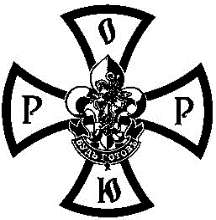 Зачетный лист на III разрядПриложение 3Зачетный лист на II разрядПриложение 4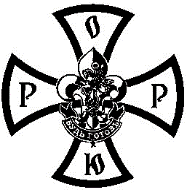 Зачетный лист на I разрядПервый год обученияПервый год обученияПервый год обученияПервый год обученияПервый год обученияПервый год обучения№ п/пНаименование темВсего часовТеорияПрактикаФормы аттестации/контроля1Вводное занятие312наблюдение2Разведчество1248зачетные листы3Духовное воспитание1248зачетные листы4Родиноведение1248зачетные листы5Специальная подготовка361026зачетные листы6Скаутская практика301020зачетные листы7Итоговое занятие33Итого1083375  Второй год обучения  Второй год обучения  Второй год обучения  Второй год обучения  Второй год обучения  Второй год обучения№ п/пНаименование темВсего часовТеорияПрактикаФормы аттестации/контроля1Вводное занятие312собеседование2Разведчество6      24зачетные листы3Духовное воспитание624зачетные листы4Родиноведение1248зачетные листы5Специальная подготовка36927зачетные листы6Скаутская практика42834зачетные листы7Итоговое занятие33Итого1082682                                          Третий год обучения                                          Третий год обучения                                          Третий год обучения                                          Третий год обучения                                          Третий год обучения                                          Третий год обучения № п/пНаименование темВсего часовТеорияПрактикаФормы аттестации/контроля1Вводное занятие312собеседование2Разведчество624зачетные листы3Духовное воспитание624зачетные листы4Родиноведение1239зачетные листы5Специальная подготовка361026зачетные листы6Скаутская практика421032зачетные листы7Итоговое занятие33Итого1082880Итого за весь курс обучения32480208ЗнанияУмения к концу 1 года обучения к концу 1 года обученияКто такие скауты, основание скаутинга и разведчества.Законы, текст ТО, гимн "Коль Славен", "Будь готов".Правила техники безопасности.Государственную символику.Знать основную символику: салют, девиз, лилия, скаутское рукопожатие, галстук.Основные периоды Российской истории.Основы строевой подготовки.Правила поведения в походе, обращение с инструментами.Правила поведения в храме, при исполнении молитвы, ее значение.Уметь ориентироваться на местности.Выполнять правила техники безопасности.Выполнять нормативы по физической подготовке.Иметь первоначальные навыки «полевой» скаутской подготовки.Участвовать в однодневных походах.Выполнять норматив по зачетному листу на 3 разряд. Соблюдать дисциплину, добросовестно относиться к труду, общественной собственности.Формирование личностных качеств (вежливость, ответственность, аккуратность, обязательность, и др.).Быть самостоятельным в самообслуживании.к концу 2 года обученияк концу 2 года обученияО традициях и обычаях скаутов из других организаций.Законы, текст ТО, гимн "Коль Славен", "Будь готов".Правила техники безопасности.Государственную символику.Знать скаутскую символику.Основные периоды Российской истории.Положение о строевой подготовке.Правила поведения в походе, обращения с инструментами.Двунадесятые праздники, смысл и порядок литургии, молитвы «Символ веры», «Богородице Дево, радуйся», тропарь св.Георгию.Основы гигиены и здорового образа жизни.Ориентироваться на местности.Соблюдать правила техники безопасности.Выполнять разведческие нормативы по физической подготовке.Выполнять нормативы зачетного листа на 2 разряд. Совершенствовать навыки «полевой» скаутской подготовки.Участвовать в многодневных походах.Безопасно работать с лагерными инструментами, Выполнять требования санитарии и гигиены.Оказывать первую медицинскую помощь, пользоваться первичными средствами пожаротушения.Уметь ориентироваться в незнакомой местности, ситуации.к концу 3 года обученияк концу 3 года обученияЗнать о скаутах из других стран.Законы, текст ТО, гимн "Коль Славен", "Будь готов".Правила техники безопасности.Государственную символику.Скаутскую символику.Общая хронология русской истории, включая историю СССР и ближнего зарубежья. Положение о строевой подготовке.Правила поведения в походе, обращения с инструментами.Основы православия. Общее содержание Евангелия от Марка, Матфея, Луки и Иоанна. Представления о Деяниях апостолов. Значение Богородицы в Православии.Основы гигиены и здорового образа жизни.Уметь ориентироваться на местности.Выполнять правила техники безопасности.Выполнить нормативы 1 разряда Совершенствовать навыки «полевой» скаутской подготовки.Участвовать в многодневных походах.  Проявлять чувства товарищества и взаимопомощи, самостоятельность, инициативу, силу воли, ответственность не только за себя, но и за младших товарищей.Отстаивать, мотивировать свое мнение, проявлять активную позицию, при необходимости организовать работу коллектива.Уважать старших, окружающих; народные традиции и культуру, помогать младшим и более слабым.Самостоятельно добывать знания.Владеть своими эмоциями, быть вежливым, аккуратным, обязательным.Соблюдать требования основ гигиены и здорового образа жизни. Дата начала и окончания учебного периода1 год обучения: 23.10.2016-09.07.20172 год обучения: 23.10.2016-09.07.2017Количество учебных недель 36Продолжительность каникул-Место проведения занятияСОШ № 1, спортзалРежим занятий 1 год обучения: 1 раз в неделю по 3 часа2 год обучения: 1 раз в неделю по 3 часаФорма занятийгрупповаяСроки контрольных процедурНачало, середина, конец учебного годаСроки выездов, экскурсий, походов, туристических прогулокНоябрь, март, июнь, июль, август Участие в массовых мероприятиях (соревнованиях, конкурсах, фестивалях, праздниках)Праздники, посвященные Дню матери, Дню защитника Отечества, соревнования с папами (к Дню защитника Отечества) мамами (к Дню 8-е марта), Дню Победы, поездки в воинскую часть, акции «Дети – детям-инвалидам», в помощь воспитанникам детских домов, и др. № п/п               Тема занятияКол.Час. Дата  Дата Примечание№ п/п               Тема занятияКол.Час.планфактПримечание1.Вводное занятие. 31.1Знакомство с содержанием и перспективами обучения,   организацией скаутов, уставом ДДТ, правилами ТБ на занятиях. Просмотр видеоматериалов. Игры.323.102Разведчество122.2Кто такие скауты, основание скаутинга и Баден-Пауэлл. Русские разведчики. О.И.Пантюхов.330.102.3Знакомство с основной символикой,  структурой, со скаутскими традициями.36.112.4Форма, знаки различия скаутов: разряды, награды, значки, звания. Изучение законов и заповедей разведчиков.311.122.5Просмотр видеофильмов о  скаутских организациях О.Р.Ю.Р. Работа по зачетным листам.318.123Духовное воспитание123.6Православие - традиционная религия России. Крещение Руси.327.113.7Христианские праздники. Ознакомление с книгой книг человечества - Библией. 34.123.8Пасха и  другие  обычаи, связанные с этим праздником. Ознакомление со скаутскими традициями, посвященными 6 мая – Дню Святого Георгия Победоносца- покровителя разведчиков.330.043.9Работа по зачетным листам.307.054Родиноведение124.10Гимн, герб Краснодарского края. Знакомство с картой своего края. Гимн, герб Российской Федерации.313.114.11Основные исторические периоды развития России. Наша Родина – Россия.320.114.12Проведение викторин. «Путешествия» по карте. «Разведка» ближайших окрестностей.325.124.13Подготовка и заслушивание докладов Работа с зачетными листами.315.015Специальная подготовка365.14Строй, команды, подаваемые голосом, свистком и руками. Правила выполнения физических упражнений.322.015.15Подготовка к туристскому походу. Работа с картой и компасом.329.015.16Основы гигиены, здорового образа жизни, физзарядка и закаливание. Туристское снаряжение35.025.17Состав ремонтного набора. Групповое и личное снаряжение.312.025.18Основное снаряжение для страховки и самостраховки.319.025.19Организация питания в походе. Снаряжение для туристской кухни.326.025.20Самоконтроль в ходе тренировки. Лагерные патенты.35.035.21Основные виды патент. Мосты и ворота. Мачты. Быстро сооружаемые укрытия. Временные убежища. 312.035.22Отработка строевых приемов. Упражнения на силу, гибкость, ловкость, выносливость, быстроту.319.035.23Спортивные игры. Гимнастика.326.035.24Укладка рюкзака. Ремонт снаряжения. Упражнения на ориентирование на местности по компасу.32.045.25Преодоление препятствий. Пионеринг. Работа с зачетными листами.39.046Скаутская практика306.26Основные сигналы бедствия и способы передачи их фонарем, дымом и т.п. Виды, разжигание костров, меры предосторожности.316.046.27Обращение с ножом, топором, пилой, лопатой. Меры предосторожности.323.046.28Веревки и узлы: плоский, шкотовый, зацепка, выбленок, мертвая петля (булинь), скользящий, штык, скрепление двух бревен.314.056.29Дорожные скаутские знаки, умение ходить по ним и их применение  для прокладывания пути. Первая медицинская помощь.321.056.30Выбор места,  разжигание костров, меры предосторожности. Работа с походными и лагерными инструментами.328.056.31Работа с веревками и узлами, скрепление двух бревен. Способы маркировки веревок34.066.32Сохранение продуктов в лагере и походе. Игра Ким. Развитие памяти. Тесты.311.066.33Скаутский быт: пришить пуговицу, оторвавшийся погон, значки,  зашить разорвавшийся шов и т.п.318.066.34Приемы оказания первой медицинской помощи.325.066.35Работа с зачетными листами.32.077Итоговое занятие 37.36Подведение итогов работы за год. Закрепление полученных навыков. Промежуточная аттестация обучающихся39.07№ п/пТема занятияКол.час.ДатаДатаПримечание№ п/пТема занятияКол.час.планфактПримечание1.Вводное занятие. 31.1Организация работы объединения. Правила  техники безопасности.323.102Разведчество62.2Параллельные скаутские организации в России. Схема О.Р.Ю.Р.330.102.3Путешествия по карте. День российского разведчества (30 апреля). Работа с зачетными листами.36.113Духовное воспитание63.4Молитва и  ее значение.  Описание устройства храма. Основной смысл и порядок литургии.323.043.5Просмотр видеофильмов, прослушивание духовной музыки, встречи, беседы. Работа с зачетными листами.313.114Родиноведение124.6Основные даты русской истории от основания русского государства до революции 1917г.  Ознакомление с основными датами из истории СССР.320.114.7Современное положение в России. Выдающиеся представители русской и кубанской культуры (писатели, композиторы, художники).327.114.8Подготовка и заслушивание докладов по истории, географии России и Кубани, викторины и аукционы.34.124.9Поздравление ветеранов Великой Отечественной войны ко Дню Победы, посещение и встречи с ними на дому. 37.055Специальная подготовка365.10Работа с картой. Панорама местности. Чтение карты, ориентация по ней. 311.125.11Организация и методика проведения спортивных занятий.318.125.12Основы анатомии человека. Профилактика травматизма.325.125.13Оказание первой медицинской помощи.315.015.14Маскировка. Скрытное передвижение. Переползание. Как стать невидимым. Использование маскировочных средств.322.015.15Определение визуально расстояния и времени для его преодоления.329.015.16Составление плана суточного похода. Построение, понимание, выполнение и отдача команд, подаваемых голосом, свистком и руками.35.025.17Суточный поход звена312.025.18Выполнение панорамной зарисовки местности, зарисовки пройденного пути.319.025.19Отработка строевых приемов. Спортивные игры..326.025.20Аэробика. Традиционная китайская гимнастика ушу35.035.21Закаливание организма. Правила безопасного купания. Закаливание. Работа с зачетными листами312.036Скаутская практика426.22Приметы погоды,  карта погоды. Список продуктов и меню для похода.319.036.23Основы приготовления пищи в полевых условиях. Снабжение в походе (бивуаке); сохранение продуктов, гигиена в походе.326.036.24Веревки и узлы, их применение. Виды переправ.32.046.25Личная и групповая аптечка. Народная медицина39.046.26Развитие памяти. Компас, виды компасов. Азимут.316.046.27Определение точки стояния. Топография. Планы, схемы и кроки.330.046.28Движение по карте. Если вы заблудились. Техника движения в походе. Ориентирование и топография. Тесты. 314.056.29Выполнение специальных заданий в походах. Чтение карты погоды.321.056.30Передвижение по тропам,  травянистым склонам,  осыпям и моренам,  болотам. Преодоление водной преграды по переправам.328.056.31Страховка и самостраховка при преодолении препятствий. Перевязки бинтом и скаутским галстуком.34.066.32Способы остановки кровотечений. Транспортировка пострадавшего.311.066.33Применение лекарственных растений.318.066.34Ориентирование по солнцу, часам, звездам и природным приметам, по компасу.325.066.35Определение азимута. Работа с зачетными листами.32.077Итоговое занятие 37.36Подведение итогов работы за второй год и весь период обучения. Пионеринг. Промежуточная аттестация обучающихся.39.07ОРГАНИЗАЦИЯ РОССИЙСКИХ ЮНЫХ РАЗВЕДЧИКОВДружина «Калининская»353780 Краснодарский край. ст. Калининская, ул. Фадеева 168 тел.(861-63) 22-5-81, 21-8-30 e-mail: wolk12@mail.ru353780 Краснодарский край. ст. Калининская, ул. Фадеева 168 тел.(861-63) 22-5-81, 21-8-30 e-mail: wolk12@mail.ruФамилияИмяИмяОтчествоОтрядОтрядЗвеноЗвеноНаименование испытанияНаименование испытанияДатаПодписьИстория скаутинга.  Российское разведчествоИстория скаутинга.  Российское разведчествоИстория скаутинга.  Российское разведчествоИстория скаутинга.  Российское разведчествоОбъяснить, почему и как разведчик должен делать добрые дела.Объяснить, почему и как разведчик должен делать добрые дела.Знать, кто такие скауты и уметь рассказать об основании скаутизма и о Баден-Пауэлле.Знать, кто такие скауты и уметь рассказать об основании скаутизма и о Баден-Пауэлле.Знать, кто такие русские разведчики и кем был Олег Иванович Пантюхов.Знать, кто такие русские разведчики и кем был Олег Иванович Пантюхов.Объяснить, почему Организация работает в России и за рубежом и почему за рубежом Организация не в составе местных скаутских группировок.Объяснить, почему Организация работает в России и за рубежом и почему за рубежом Организация не в составе местных скаутских группировок.Знать законы, текст ТО, гимн «Коль Славен», «Будь готов» и уметь объяснить их значение.Знать законы, текст ТО, гимн «Коль Славен», «Будь готов» и уметь объяснить их значение.Знать основную символику: салют, девиз, лилия, скаутское рукопожатие, галстук и уметь рассказать о мировом братстве скаутов.Знать основную символику: салют, девиз, лилия, скаутское рукопожатие, галстук и уметь рассказать о мировом братстве скаутов.Уметь описать форму и различать знаки различия: разряды, награды, значки, звания.Уметь описать форму и различать знаки различия: разряды, награды, значки, звания.Знать о звене, отряде, дружине и уметь объяснить общую схему отдела.Знать о звене, отряде, дружине и уметь объяснить общую схему отдела.Знать имена и адреса всех членов звена, руководства отряда и начальника дружины.Знать имена и адреса всех членов звена, руководства отряда и начальника дружины.История России.  ГеографияИстория России.  ГеографияИстория России.  ГеографияИстория России.  ГеографияКиевский период.Киевский период.Первый московский период.Первый московский период.Петербургский период.Петербургский период.Период 20-го века.Период 20-го века.Знать: Российский национальный флаг, Андреевский флаг, герб России и уметь объяснить их значение.Знать: Российский национальный флаг, Андреевский флаг, герб России и уметь объяснить их значение.Рассказать о св. Георгии - небесном покровителе разведчиков и св. княгине Ольге - небесной покровительнице разведчиц.Рассказать о св. Георгии - небесном покровителе разведчиков и св. княгине Ольге - небесной покровительнице разведчиц.Города: Москва, Санкт-Петербург, Новгород, Владивосток, Киев и свой город.Города: Москва, Санкт-Петербург, Новгород, Владивосток, Киев и свой город.Рассказать о Рождестве и Пасхе и о русских обычаях, связанных с этими праздникамиРассказать о Рождестве и Пасхе и о русских обычаях, связанных с этими праздникамиГраницы России (площадь России, число жителей).Границы России (площадь России, число жителей).Уметь вести себя при молитве и понимать ее значение.Уметь вести себя при молитве и понимать ее значение.Реки: Волга, Днепр, Дон, Амур, Обь, Енисей, Лена.Реки: Волга, Днепр, Дон, Амур, Обь, Енисей, Лена.Знать и уметь петь молитвы: «Отче наш»; «Спаси, Господи»; «Царю Небесный»; «Достойно есть»; молитвы до и после еды; молитву разведчиков; утреннюю и вечернюю молитвы.Знать и уметь петь молитвы: «Отче наш»; «Спаси, Господи»; «Царю Небесный»; «Достойно есть»; молитвы до и после еды; молитву разведчиков; утреннюю и вечернюю молитвы.Горы: Урал, Кавказ, Алтай.Горы: Урал, Кавказ, Алтай.Объяснить, почему и как следует причащаться Святых Тайн.Объяснить, почему и как следует причащаться Святых Тайн.Моря: Балтийское, Черное, Белое и Тихий океан.Моря: Балтийское, Черное, Белое и Тихий океан.Наименование испытанияНаименование испытанияДатаПодписьРазведческая практикаРазведческая практикаРазведческая практикаРазведческая практикаСтрой. Знать основы строя и как исполнять команды, подаваемые голосом, свистком и руками.Строй. Знать основы строя и как исполнять команды, подаваемые голосом, свистком и руками.Ориентирование. Уметь ориентироваться по компасу, солнцу, звездам, часам и природным приметам.Ориентирование. Уметь ориентироваться по компасу, солнцу, звездам, часам и природным приметам.Пребывание в природе. Пробыть в лагере и в бивуаках не менее 4 суток.Пребывание в природе. Пробыть в лагере и в бивуаках не менее 4 суток.Знать правила поведения в походе и лагере, касающиеся питания, воды, гигиены, движения, отдыха и остановки, безопасности, обуви, одежды, рюкзаков (для двухдневного похода с ночевкой, учитывая и звеновые вещи).Знать правила поведения в походе и лагере, касающиеся питания, воды, гигиены, движения, отдыха и остановки, безопасности, обуви, одежды, рюкзаков (для двухдневного похода с ночевкой, учитывая и звеновые вещи).Палатки. Знать два вида - походную и лагерную. Уметь ставить, складывать, сохранять и делать простой ремонт. Уметь построить шалаш.Палатки. Знать два вида - походную и лагерную. Уметь ставить, складывать, сохранять и делать простой ремонт. Уметь построить шалаш.Костры. Уметь выбрать место для огня. Знать разные виды костров (пирамида, колодец, сигнальный, сторожевой) и правильный выбор горючего для них. Уметь разжигать костры и знать меры предосторожности и уборки.Костры. Уметь выбрать место для огня. Знать разные виды костров (пирамида, колодец, сигнальный, сторожевой) и правильный выбор горючего для них. Уметь разжигать костры и знать меры предосторожности и уборки.Инструменты. Уметь обращаться с ножом, топором, пилой, лопатой и т.п. Знать, где и как их применять и хранить. Меры предосторожности, связанные с их применением.Инструменты. Уметь обращаться с ножом, топором, пилой, лопатой и т.п. Знать, где и как их применять и хранить. Меры предосторожности, связанные с их применением.Владение иглой. Уметь пришить пуговицу, оторвавшийся погон, нашивку. Уметь зашить разорвавшийся шов и т.п.Владение иглой. Уметь пришить пуговицу, оторвавшийся погон, нашивку. Уметь зашить разорвавшийся шов и т.п.Узлы. Знать и применять узлы: плоский, шкотовый, зацепку, выбленок, мертвую петлю, скользящий, штык и знать как скреплять два бревна.Узлы. Знать и применять узлы: плоский, шкотовый, зацепку, выбленок, мертвую петлю, скользящий, штык и знать как скреплять два бревна.Знать адреса и телефоны и уметь провести других к ближайшей аптеке, врачу, больнице, почте, отделению милиции и пожарной охранеЗнать адреса и телефоны и уметь провести других к ближайшей аптеке, врачу, больнице, почте, отделению милиции и пожарной охранеУметь оказать помощь в случаях: ожогов, порезов, укусов и переломов.Уметь оказать помощь в случаях: ожогов, порезов, укусов и переломов.Уметь делать простые перевязки бинтом или галстуком.Уметь делать простые перевязки бинтом или галстуком.Знать основные сигналы бедствия и способы передачи их фонарем, дымом и т.п.Знать основные сигналы бедствия и способы передачи их фонарем, дымом и т.п.Знать не менее 15 разведческих дорожных знаков, уметь ходить по ним и уметь пользоваться ими для прокладывания пути.Знать не менее 15 разведческих дорожных знаков, уметь ходить по ним и уметь пользоваться ими для прокладывания пути.Развитие памяти. В игре Ким запомнить 15 предметов из 24, при минутном наблюдении.Развитие памяти. В игре Ким запомнить 15 предметов из 24, при минутном наблюдении.На выбор четыре из следующих требований:На выбор четыре из следующих требований:На выбор четыре из следующих требований:На выбор четыре из следующих требований:Показать на деле, что знает и выполняет правила лагерной личной гигиены.Показать на деле, что знает и выполняет правила лагерной личной гигиены.Уметь хранить продукты питания в лагере и в походе.Уметь хранить продукты питания в лагере и в походе.Уметь выбирать место для палатки в лагере и в походе.Уметь выбирать место для палатки в лагере и в походе.Знать, что нужно делать в случае заболевания в лагере и в походе.Знать, что нужно делать в случае заболевания в лагере и в походе.Уметь выбирать безопасное место для купания.Уметь выбирать безопасное место для купания.Уметь обращаться с лагерными лопатами, разного вида лампами и примусами, устранять их неисправности и оказывать первую помощь при несчастных случаях.Уметь обращаться с лагерными лопатами, разного вида лампами и примусами, устранять их неисправности и оказывать первую помощь при несчастных случаях.Знать, что делать в случае пожара в лесу и в поле.Знать, что делать в случае пожара в лесу и в поле.Уметь починить простейшие повреждения велосипеда (цепь, латки и т.п.).Уметь починить простейшие повреждения велосипеда (цепь, латки и т.п.).Уметь связать мачту высотой 6 метров из отдельных частей.Уметь связать мачту высотой 6 метров из отдельных частей.Звание, Ф.И.О. руководителя, принявшего испытанияДата и № приказа о присвоении разрядаДата и № приказа о присвоении разрядаПодпись.ОРГАНИЗАЦИЯ РОССИЙСКИХ ЮНЫХ РАЗВЕДЧИКОВДружина «Калининская»Краснодарский край, станица Калининская, ул. Фадеева 168, тел\факс 22-5-81, e-mail: wolk12@mail.ruКраснодарский край, станица Калининская, ул. Фадеева 168, тел\факс 22-5-81, e-mail: wolk12@mail.ruФамилияИмяИмяОтчествоОтрядОтрядЗвеноЗвеноНаименование испытанияНаименование испытанияДатаПодписьИстория скаутинга. Российское разведчествоИстория скаутинга. Российское разведчествоИстория скаутинга. Российское разведчествоИстория скаутинга. Российское разведчествоЗнать краткую историю и уметь рассказать о российском разведчестве, основании его Олегом Ивановичем Пантюховым, о развитии разведчества в России и за рубежом, о разных параллельных организациях и о возрождении разведчества в России.Знать краткую историю и уметь рассказать о российском разведчестве, основании его Олегом Ивановичем Пантюховым, о развитии разведчества в России и за рубежом, о разных параллельных организациях и о возрождении разведчества в России.Объяснить почему российские разведчики работают за рубежом.Объяснить почему российские разведчики работают за рубежом.Знать схему Организации и уметь объяснить ее символику. Знать форму и знаки различия.Знать схему Организации и уметь объяснить ее символику. Знать форму и знаки различия.Знать смысл звеновой системы.Знать смысл звеновой системы.Знать краткую историю скаутинга, роль Баден-Пауэлла и местные скаутские организации.Знать краткую историю скаутинга, роль Баден-Пауэлла и местные скаутские организации.История России. География. История ПравославияИстория России. География. История ПравославияИстория России. География. История ПравославияИстория России. География. История ПравославияЗнать основные события русской истории от основания русского государства до революции 1917 года и важнейших государственных деятелей.Знать основные события русской истории от основания русского государства до революции 1917 года и важнейших государственных деятелей.Уметь вести себя при молитве и понимать ее значение.Уметь вести себя при молитве и понимать ее значение.Показать на карте океаны: Северный ледовитый и Тихий.Показать на карте океаны: Северный ледовитый и Тихий.Иметь основные понятия о революции 1917 года, гражданской войне, вождях Белого движения и вождях большевиков, истории СССР, Второй мировой войне, Русском освободительном движении, современном положении в России.Иметь основные понятия о революции 1917 года, гражданской войне, вождях Белого движения и вождях большевиков, истории СССР, Второй мировой войне, Русском освободительном движении, современном положении в России.Показать на карте моря: Балтийское, Охотское, Черное, Азовское, Каспийское, Белое, Аральское.Показать на карте моря: Балтийское, Охотское, Черное, Азовское, Каспийское, Белое, Аральское.Знать слова и уметь петь «Символ веры»; «Богородице Дево, радуйся»; тропарь св. Георгию.Знать слова и уметь петь «Символ веры»; «Богородице Дево, радуйся»; тропарь св. Георгию.Показать на карте озера: Ладожское, Чудское, Байкал.Показать на карте озера: Ладожское, Чудское, Байкал.Уметь описать устройство храма.Уметь описать устройство храма.Показать на карте реки: 10 важнейших рек России, объяснив их значение.Показать на карте реки: 10 важнейших рек России, объяснив их значение.Уметь объяснить основной смысл и порядок литургии.Уметь объяснить основной смысл и порядок литургии.Показать на карте города: 12 важнейших городов России, объяснив их значение.Показать на карте города: 12 важнейших городов России, объяснив их значение.Показать на карте горы: Урал, Кавказ, Памир, Алтай, Карпаты.Показать на карте горы: Урал, Кавказ, Памир, Алтай, Карпаты.Знать и уметь рассказать о двунадесятых праздниках.Знать и уметь рассказать о двунадесятых праздниках.Рассказать о растительном и животном мире России.Рассказать о растительном и животном мире России.Рассказать о трех выдающихся представителях русской культурыРассказать о трех выдающихся представителях русской культурыРазведческая практикаРазведческая практикаРазведческая практикаРазведческая практикаСтрой - уметь командовать строем звена.Строй - уметь командовать строем звена.Уметь читать карту, ориентироваться по ней; понимать значение отклонения стрелки магнитного компаса.Уметь читать карту, ориентироваться по ней; понимать значение отклонения стрелки магнитного компаса.Уметь определять на глаз приблизительное расстояние и  определять время для его преодоления.Уметь определять на глаз приблизительное расстояние и  определять время для его преодоления.Знать длину своего шага, длину руки (включая кисть) и т. п.Знать длину своего шага, длину руки (включая кисть) и т. п.Уметь зарисовать пройденный путь, длиной не менее одного километра.Уметь зарисовать пройденный путь, длиной не менее одного километра.Уметь сделать панорамную зарисовку местности.Уметь сделать панорамную зарисовку местности.Пробыть в лагере и бивуаках не менее 14 суток.Пробыть в лагере и бивуаках не менее 14 суток.Пройти в походах не менее 100 километров.Пройти в походах не менее 100 километров.Исполнить в походе задание-разведку и представить о ней устный рапорт.Исполнить в походе задание-разведку и представить о ней устный рапорт.Составить план суточного похода звена на 24 километра и провести его с другими разведчиками.Составить план суточного похода звена на 24 километра и провести его с другими разведчиками.Знать приметы погоды своей местности и уметь читать карту погоды.Знать приметы погоды своей местности и уметь читать карту погоды.Уметь выбрать место для ночевки звена.Уметь выбрать место для ночевки звена.Уметь собрать личные и звеновые вещи для похода или лагеря на неделю.Уметь собрать личные и звеновые вещи для похода или лагеря на неделю.Уметь составить список продуктов и меню для звена на одну неделю.Уметь составить список продуктов и меню для звена на одну неделю.Уметь самостоятельно приготовить два блюда для звена в лагерных условиях.Уметь самостоятельно приготовить два блюда для звена в лагерных условиях.Знать правила лагерной гигиены (включая сооружение лагерных уборных) и личной гигиены: умывание, белье и одежда, пища, отдых и т.д.Знать правила лагерной гигиены (включая сооружение лагерных уборных) и личной гигиены: умывание, белье и одежда, пища, отдых и т.д.Уметь наладить снабжение в походе (бивуаке); знать, как хранить продукты, как держать посуду в чистом, гигиеничном состоянии.Уметь наладить снабжение в походе (бивуаке); знать, как хранить продукты, как держать посуду в чистом, гигиеничном состоянии.Уметь обращаться с лагерными лампами и горелками.Уметь обращаться с лагерными лампами и горелками.Знать правила безопасного купания.Знать правила безопасного купания.Знать разные виды веревок, уметь хранить их и сворачивать, знать максимальную прочность.Знать разные виды веревок, уметь хранить их и сворачивать, знать максимальную прочность.Знать и применять узлы: плоский шкотовый, зацепку, выбленок, мертвую петлю, двойную мертвую петлю, скользящую петлю, штык, полицейский, пожарный, сокращающий, рыбачий и тюрбан для зажима платка.Знать и применять узлы: плоский шкотовый, зацепку, выбленок, мертвую петлю, двойную мертвую петлю, скользящую петлю, штык, полицейский, пожарный, сокращающий, рыбачий и тюрбан для зажима платка.Знать, как скреплять бревна и закреплять концы веревок.Знать, как скреплять бревна и закреплять концы веревок.Уметь построить собственную койку (желательно спать на ней в лагере).Уметь построить собственную койку (желательно спать на ней в лагере).Составить себе личную аптечку.Составить себе личную аптечку.Уметь оказать помощь при ушибах, потертостях, растяжении связок, порезах, царапинах, ссадинах, укусах насекомых и змей, ожогах, кровотечении носа, обмороках, занозах и засорении глаза.Уметь оказать помощь при ушибах, потертостях, растяжении связок, порезах, царапинах, ссадинах, укусах насекомых и змей, ожогах, кровотечении носа, обмороках, занозах и засорении глаза.Знать средства дезинфекции.Знать средства дезинфекции.Уметь перевязывать бинтом и скаутским галстуком: кисть руки, ступню, локоть и колено.Уметь перевязывать бинтом и скаутским галстуком: кисть руки, ступню, локоть и колено.Уметь показать, как переносить раненого и уметь сделать простые носилки.Уметь показать, как переносить раненого и уметь сделать простые носилки.Быть знакомым с системой кровообращения и знать правила остановки кровотечения.Быть знакомым с системой кровообращения и знать правила остановки кровотечения.Уметь применять искусственное дыхание.Уметь применять искусственное дыхание.Сигнализация. Уметь сигнализировать на расстоянии (азбука Морзе, семафор, дым и пр.).Сигнализация. Уметь сигнализировать на расстоянии (азбука Морзе, семафор, дым и пр.).Развитие памяти. В игре Ким запоминать 18 предметов из 24-х при минутном наблюдении.Развитие памяти. В игре Ким запоминать 18 предметов из 24-х при минутном наблюдении.Знать основные растения и животных своей местности.Знать основные растения и животных своей местности.Показать способность проследить движение живого существа в природе.Показать способность проследить движение живого существа в природе.Подготовить новичка по практике третьего разряда.Подготовить новичка по практике третьего разряда.Провести со звеном посещение одного из пунктов скорой помощи (при больнице, в пожарной команде, в центре гражданской обороны и т.п.) и затем рассказать о работе такого пункта и его пользе.Провести со звеном посещение одного из пунктов скорой помощи (при больнице, в пожарной команде, в центре гражданской обороны и т.п.) и затем рассказать о работе такого пункта и его пользе.Вдвоем с другим разведчиком построить шалаш или соорудить палатку из кусков брезента (плащ-палаток).Вдвоем с другим разведчиком построить шалаш или соорудить палатку из кусков брезента (плащ-палаток).Показать какую воду можно пить, как очистить воду и сделать ее годной для питья.Показать какую воду можно пить, как очистить воду и сделать ее годной для питья.Сделать какую-нибудь вещь, нужную для похода или лагеря (доску для объявлений, лестницу, стойку для знамени и т.п.).Сделать какую-нибудь вещь, нужную для похода или лагеря (доску для объявлений, лестницу, стойку для знамени и т.п.).Показать три способа приготовления еды в лесу.Показать три способа приготовления еды в лесу.На выбор выполнить три из следующих требований:На выбор выполнить три из следующих требований:На выбор выполнить три из следующих требований:На выбор выполнить три из следующих требований:Показать умение обращаться с огнетушителями и знать их виды.Показать умение обращаться с огнетушителями и знать их виды.Показать умение бросать спасательный круг или плавучий предмет.Показать умение бросать спасательный круг или плавучий предмет.Показать, что делать в случае электрического удара (при замкнутой цепи).Показать, что делать в случае электрического удара (при замкнутой цепи).Показать умение сменить колесо на автомобиле (при лопнувшей шине).Показать умение сменить колесо на автомобиле (при лопнувшей шине).На выбор выполнить шесть из следующих требований:На выбор выполнить шесть из следующих требований:На выбор выполнить шесть из следующих требований:На выбор выполнить шесть из следующих требований:Показать на деле, что знает и выполняет правила лагерной личной гигиены.Показать на деле, что знает и выполняет правила лагерной личной гигиены.Уметь хранить продукты питания в лагере и в походе.Уметь хранить продукты питания в лагере и в походе.Уметь выбирать место для палатки в лагере и в походе.Уметь выбирать место для палатки в лагере и в походе.Знать, что нужно делать в случае заболевания в лагере и в походе.Знать, что нужно делать в случае заболевания в лагере и в походе.Уметь выбирать безопасное место для купания.Уметь выбирать безопасное место для купания.Уметь обращаться с лагерными лопатами, разного вида лампами и примусами, устранять их неисправности и оказывать первую помощь при несчастных случаях.Уметь обращаться с лагерными лопатами, разного вида лампами и примусами, устранять их неисправности и оказывать первую помощь при несчастных случаях.Знать, что делать в случае пожара в лесу и в поле.Знать, что делать в случае пожара в лесу и в поле.Уметь починить простейшие повреждения велосипеда (цепь, латки и т.п.).Уметь починить простейшие повреждения велосипеда (цепь, латки и т.п.).Уметь связать мачту высотой 6 метров из отдельных частей.Уметь связать мачту высотой 6 метров из отдельных частей.Звание, Ф.И.О. руководителя, принявшего испытанияДата и № приказа о присвоении разрядаДата и № приказа о присвоении разрядаПодпись.ОРГАНИЗАЦИЯ РОССИЙСКИХ ЮНЫХ РАЗВЕДЧИКОВДружина «Калининская», ЮРО353780, Краснодарский край, станица Калининская, ул. Фадеева 168, тел\факс 22-5-81, e-mail: wolk12@mail.ru353780, Краснодарский край, станица Калининская, ул. Фадеева 168, тел\факс 22-5-81, e-mail: wolk12@mail.ruФамилияИмяИмяОтчествоОтчествоДружинаОтрядОтрядЗвеноЗвеноНаименование испытанияНаименование испытанияНаименование испытанияДатаПодписьРаздел религииРаздел религииРаздел религииРаздел религииРаздел религииЗнать общее содержание Евангелий от Марка, Матфея, Луки и Иоанна, уметь кратко рассказать об евангелистахЗнать общее содержание Евангелий от Марка, Матфея, Луки и Иоанна, уметь кратко рассказать об евангелистахЗнать общее содержание Евангелий от Марка, Матфея, Луки и Иоанна, уметь кратко рассказать об евангелистахУказать в Новом Завете места, говорящие о предсказании пришествия Спасителя.Указать в Новом Завете места, говорящие о предсказании пришествия Спасителя.Указать в Новом Завете места, говорящие о предсказании пришествия Спасителя.Рассказать о земной жизни Спасителя и о двунадесятых праздниках, страстях Господних и Святом Воскресении.Рассказать о земной жизни Спасителя и о двунадесятых праздниках, страстях Господних и Святом Воскресении.Рассказать о земной жизни Спасителя и о двунадесятых праздниках, страстях Господних и Святом Воскресении.Рассказать о призвании Апостолов и знать их имена, или знать источники, где их можно найти.Рассказать о призвании Апостолов и знать их имена, или знать источники, где их можно найти.Рассказать о призвании Апостолов и знать их имена, или знать источники, где их можно найти.Рассказать о чудесах в Канне Галилейской, воскрешении Лазаря; насыщении хлебами и изгнании бесов, пояснив значение этих чудес.Рассказать о чудесах в Канне Галилейской, воскрешении Лазаря; насыщении хлебами и изгнании бесов, пояснив значение этих чудес.Рассказать о чудесах в Канне Галилейской, воскрешении Лазаря; насыщении хлебами и изгнании бесов, пояснив значение этих чудес.Рассказать о двух притчах (на выбор): о сеятеле, о богатом и Лазаре, о блудном сыне, о мытаре и фарисее.Рассказать о двух притчах (на выбор): о сеятеле, о богатом и Лазаре, о блудном сыне, о мытаре и фарисее.Рассказать о двух притчах (на выбор): о сеятеле, о богатом и Лазаре, о блудном сыне, о мытаре и фарисее.Иметь общее представление о Деяниях апостолов и рассказать о Сошествии Святого Духа на апостолов.Иметь общее представление о Деяниях апостолов и рассказать о Сошествии Святого Духа на апостолов.Иметь общее представление о Деяниях апостолов и рассказать о Сошествии Святого Духа на апостолов.Рассказать о Св. Стефане - первом Христовом мученике.Рассказать о Св. Стефане - первом Христовом мученике.Рассказать о Св. Стефане - первом Христовом мученике.Рассказать об Апостоле Павле.Рассказать об Апостоле Павле.Рассказать об Апостоле Павле.Рассказать о Распространении Христова учения апостолами.Рассказать о Распространении Христова учения апостолами.Рассказать о Распространении Христова учения апостолами.Знать житие своего святого. Знать житие своего святого. Знать житие своего святого. Уметь рассказать о значении Богородицы в Православии (по выбору - с точки зрения иконописи или молитв).Уметь рассказать о значении Богородицы в Православии (по выбору - с точки зрения иконописи или молитв).Уметь рассказать о значении Богородицы в Православии (по выбору - с точки зрения иконописи или молитв).Раздел разведчестваРаздел разведчестваРаздел разведчестваРаздел разведчестваРаздел разведчестваИметь представление о педагогике скаутского движения и рассказать о разведчестве, как системе национального воспитания. Иметь представление о педагогике скаутского движения и рассказать о разведчестве, как системе национального воспитания. Иметь представление о педагогике скаутского движения и рассказать о разведчестве, как системе национального воспитания. Провести беседу о разведчестве с отрядом или написать статью на разведческую тему, на выбор - от информационной заметки в местной прессе до большой статьи (желательно в одном из изданий Организации).Провести беседу о разведчестве с отрядом или написать статью на разведческую тему, на выбор - от информационной заметки в местной прессе до большой статьи (желательно в одном из изданий Организации).Провести беседу о разведчестве с отрядом или написать статью на разведческую тему, на выбор - от информационной заметки в местной прессе до большой статьи (желательно в одном из изданий Организации).Знать структуру своего соединения, имена и должности руководителей.Знать структуру своего соединения, имена и должности руководителей.Знать структуру своего соединения, имена и должности руководителей.Знать структуру отдела и Организации, имена Начальника отдела и Старшего Скаутмастера.Знать структуру отдела и Организации, имена Начальника отдела и Старшего Скаутмастера.Знать структуру отдела и Организации, имена Начальника отдела и Старшего Скаутмастера.Раздел родиноведенияРаздел родиноведенияРаздел родиноведенияРаздел родиноведенияРаздел родиноведенияЗнать общую хронологию русской истории, включая историю СССР и русского зарубежья.Знать общую хронологию русской истории, включая историю СССР и русского зарубежья.Знать общую хронологию русской истории, включая историю СССР и русского зарубежья.Иметь представление об экономической географии: о природных богатствах, промышленности и хозяйственной жизни России.Иметь представление об экономической географии: о природных богатствах, промышленности и хозяйственной жизни России.Иметь представление об экономической географии: о природных богатствах, промышленности и хозяйственной жизни России.Знать о главных народах России, об их обычаях и культурных ценностях.Знать о главных народах России, об их обычаях и культурных ценностях.Знать о главных народах России, об их обычаях и культурных ценностях.Рассказать, по собственному выбору, о важнейших представителях одной из областей русской культуры: литературы, искусства, науки, музыки.Рассказать, по собственному выбору, о важнейших представителях одной из областей русской культуры: литературы, искусства, науки, музыки.Рассказать, по собственному выбору, о важнейших представителях одной из областей русской культуры: литературы, искусства, науки, музыки.Раздел практики.Раздел практики.Раздел практики.Раздел практики.Раздел практики.Строй. Уметь командовать строем единицы и знать строй, нужный для большого лагеря.Строй. Уметь командовать строем единицы и знать строй, нужный для большого лагеря.Строй. Уметь командовать строем единицы и знать строй, нужный для большого лагеря.Уметь обращаться с картой, читая карту и ориентируясь по ней.Уметь обращаться с картой, читая карту и ориентируясь по ней.Уметь обращаться с картой, читая карту и ориентируясь по ней.Уметь определять расстояние и время для его преодоления.Уметь определять расстояние и время для его преодоления.Уметь определять расстояние и время для его преодоления.Уметь вести звено по компасу, звездам, ориентируясь по часам и другим предметам, через неизвестную местность, когда конечная цель не видна; днем минимум на 8 км., ночью - на 4 км.Уметь вести звено по компасу, звездам, ориентируясь по часам и другим предметам, через неизвестную местность, когда конечная цель не видна; днем минимум на 8 км., ночью - на 4 км.Уметь вести звено по компасу, звездам, ориентируясь по часам и другим предметам, через неизвестную местность, когда конечная цель не видна; днем минимум на 8 км., ночью - на 4 км.Уметь сделать панорамную зарисовку местности или карту в масштабе.Уметь сделать панорамную зарисовку местности или карту в масштабе.Уметь сделать панорамную зарисовку местности или карту в масштабе.Пробыть в лагере или бивуаках не менее 28 сутокПробыть в лагере или бивуаках не менее 28 сутокПробыть в лагере или бивуаках не менее 28 сутокПройти в походах не менее 150 километров.Пройти в походах не менее 150 километров.Пройти в походах не менее 150 километров.Быть способным оценить качество следующих предметов: походной обуви, походных курток, спальных мешков, компасов, походных примусов.Быть способным оценить качество следующих предметов: походной обуви, походных курток, спальных мешков, компасов, походных примусов.Быть способным оценить качество следующих предметов: походной обуви, походных курток, спальных мешков, компасов, походных примусов.Подготовить и провести поход со своим звеном на 30 километров по трудной местности и представить письменный отчет.Подготовить и провести поход со своим звеном на 30 километров по трудной местности и представить письменный отчет.Подготовить и провести поход со своим звеном на 30 километров по трудной местности и представить письменный отчет.Наименование испытанияНаименование испытанияНаименование испытанияДатаПодписьУметь составить меню, купить продукты и приготовить два блюда для звена на костре в лагерных условиях.Уметь составить меню, купить продукты и приготовить два блюда для звена на костре в лагерных условиях.Уметь составить меню, купить продукты и приготовить два блюда для звена на костре в лагерных условиях.Знать правила обращения с огнем в своей местности.Знать правила обращения с огнем в своей местности.Знать правила обращения с огнем в своей местности.Составить лагерную аптечку для лагеря минимум на 10 дней.Составить лагерную аптечку для лагеря минимум на 10 дней.Составить лагерную аптечку для лагеря минимум на 10 дней.С другими разведчиками (минимум с двумя) участвовать в одном из следующих походов, исполняя задания и после выполнения представляя отчет:С другими разведчиками (минимум с двумя) участвовать в одном из следующих походов, исполняя задания и после выполнения представляя отчет:С другими разведчиками (минимум с двумя) участвовать в одном из следующих походов, исполняя задания и после выполнения представляя отчет:С другими разведчиками (минимум с двумя) участвовать в одном из следующих походов, исполняя задания и после выполнения представляя отчет:С другими разведчиками (минимум с двумя) участвовать в одном из следующих походов, исполняя задания и после выполнения представляя отчет:	на лодках, плотах или велосипедах, с двумя ночевками в разных местах;	на лодках, плотах или велосипедах, с двумя ночевками в разных местах;	на лодках, плотах или велосипедах, с двумя ночевками в разных местах;	в 2-х суточном походе с минимальным количеством еды и снаряжения для практики приспособления к природе;	в 2-х суточном походе с минимальным количеством еды и снаряжения для практики приспособления к природе;	в 2-х суточном походе с минимальным количеством еды и снаряжения для практики приспособления к природе;	в бивуаке зимой с ночевкой на природе.	в бивуаке зимой с ночевкой на природе.	в бивуаке зимой с ночевкой на природе.Уметь сращивать веревку.Уметь сращивать веревку.Уметь сращивать веревку.Знать, как сплести шнуры (нужные для формы) и тюрбан для зажима.Знать, как сплести шнуры (нужные для формы) и тюрбан для зажима.Знать, как сплести шнуры (нужные для формы) и тюрбан для зажима.Сделать основные патенты для лагерной жизни.Сделать основные патенты для лагерной жизни.Сделать основные патенты для лагерной жизни.Уметь руководить постройкой моста или вышки с огороженной площадкой наверху.Уметь руководить постройкой моста или вышки с огороженной площадкой наверху.Уметь руководить постройкой моста или вышки с огороженной площадкой наверху.Уметь построить качели с закрепленным к дереву "глазком".Уметь построить качели с закрепленным к дереву "глазком".Уметь построить качели с закрепленным к дереву "глазком".Срубить сухое дерево диаметром не менее 12 см.Срубить сухое дерево диаметром не менее 12 см.Срубить сухое дерево диаметром не менее 12 см.Составить себе личную аптечку.Составить себе личную аптечку.Составить себе личную аптечку.Уметь оказать скорую помощь при ранениях.Уметь оказать скорую помощь при ранениях.Уметь оказать скорую помощь при ранениях.Знать симптомы внутреннего кровотечения и что нужно делать в таком случае.Знать симптомы внутреннего кровотечения и что нужно делать в таком случае.Знать симптомы внутреннего кровотечения и что нужно делать в таком случае.Показать звену искусственное дыхание и дополнительные правила для применения его к ребенку.Показать звену искусственное дыхание и дополнительные правила для применения его к ребенку.Показать звену искусственное дыхание и дополнительные правила для применения его к ребенку.Уметь объяснить почему опасно переносить или перевозить раненого с невыясненными повреждениями.Уметь объяснить почему опасно переносить или перевозить раненого с невыясненными повреждениями.Уметь объяснить почему опасно переносить или перевозить раненого с невыясненными повреждениями.Уметь себя вести при возникновении паники, массовых несчастных случаях и т.п.Уметь себя вести при возникновении паники, массовых несчастных случаях и т.п.Уметь себя вести при возникновении паники, массовых несчастных случаях и т.п.Уметь установить срочную связь между двумя невидимыми друг другу пунктами на расстоянии 0,5 км. (радио или сигнализация фонарем, дымом и т.п.).Уметь установить срочную связь между двумя невидимыми друг другу пунктами на расстоянии 0,5 км. (радио или сигнализация фонарем, дымом и т.п.).Уметь установить срочную связь между двумя невидимыми друг другу пунктами на расстоянии 0,5 км. (радио или сигнализация фонарем, дымом и т.п.).Развитие памяти. Уметь организовать игру "Ким" для других разведчиков.Развитие памяти. Уметь организовать игру "Ким" для других разведчиков.Развитие памяти. Уметь организовать игру "Ким" для других разведчиков.Хорошо знать климат своей местности и признаки перемены погоды.Хорошо знать климат своей местности и признаки перемены погоды.Хорошо знать климат своей местности и признаки перемены погоды.Показать способность проследить живое существо и по следам определить его движение и что с ним случилось.Показать способность проследить живое существо и по следам определить его движение и что с ним случилось.Показать способность проследить живое существо и по следам определить его движение и что с ним случилось.Подготовить разведчика по практике II разряда.Подготовить разведчика по практике II разряда.Подготовить разведчика по практике II разряда.Выполнить все девять требованийВыполнить все девять требованийВыполнить все девять требованийВыполнить все девять требованийВыполнить все девять требованийПоказать на деле, что знает и выполняет правила лагерной и личной гигиены.Показать на деле, что знает и выполняет правила лагерной и личной гигиены.Показать на деле, что знает и выполняет правила лагерной и личной гигиены.Уметь сохранять продукты питания в лагере и в походе.Уметь сохранять продукты питания в лагере и в походе.Уметь сохранять продукты питания в лагере и в походе.Знать, что нужно делать в случае заболевания в походе и в лагере.Знать, что нужно делать в случае заболевания в походе и в лагере.Знать, что нужно делать в случае заболевания в походе и в лагере.Уметь выбирать безопасное место для купания.Уметь выбирать безопасное место для купания.Уметь выбирать безопасное место для купания.Уметь обращаться с лагерными лопатами разного вида, лампами, ножами, топорами; уметь устранять их неисправность и оказывать первую помощь при несчастных случаях.Уметь обращаться с лагерными лопатами разного вида, лампами, ножами, топорами; уметь устранять их неисправность и оказывать первую помощь при несчастных случаях.Уметь обращаться с лагерными лопатами разного вида, лампами, ножами, топорами; уметь устранять их неисправность и оказывать первую помощь при несчастных случаях.Знать, что делать в случае пожара в лесу и в поле.Знать, что делать в случае пожара в лесу и в поле.Знать, что делать в случае пожара в лесу и в поле.Уметь починить простейшие повреждения велосипеда (цепь, латки и т.п.).Уметь починить простейшие повреждения велосипеда (цепь, латки и т.п.).Уметь починить простейшие повреждения велосипеда (цепь, латки и т.п.).Уметь связать мачту 6 метров высотой составленную из нескольких частей.Уметь связать мачту 6 метров высотой составленную из нескольких частей.Уметь связать мачту 6 метров высотой составленную из нескольких частей.На выбор выполнить два из четырех следующих требований:На выбор выполнить два из четырех следующих требований:На выбор выполнить два из четырех следующих требований:На выбор выполнить два из четырех следующих требований:На выбор выполнить два из четырех следующих требований:Организовать и провести тренировку по бесшумному движению в лесу и по выслеживанию, используя тропы и гипсовые слепки разных следов.Организовать и провести тренировку по бесшумному движению в лесу и по выслеживанию, используя тропы и гипсовые слепки разных следов.Организовать и провести тренировку по бесшумному движению в лесу и по выслеживанию, используя тропы и гипсовые слепки разных следов.Организовать и провести соревнования звеньев по ориентированию на местности.Организовать и провести соревнования звеньев по ориентированию на местности.Организовать и провести соревнования звеньев по ориентированию на местности.Провести посещение одного из пунктов скорой помощиПровести посещение одного из пунктов скорой помощиПровести посещение одного из пунктов скорой помощиС помощью других скаутов составить меню, купить продукты и приготовить два блюда для отряда в лагере.С помощью других скаутов составить меню, купить продукты и приготовить два блюда для отряда в лагере.С помощью других скаутов составить меню, купить продукты и приготовить два блюда для отряда в лагере.На выбор выполнить два из четырех следующих требований:На выбор выполнить два из четырех следующих требований:На выбор выполнить два из четырех следующих требований:На выбор выполнить два из четырех следующих требований:На выбор выполнить два из четырех следующих требований:Знать правила дорожного движения для шофера.Знать правила дорожного движения для шофера.Знать правила дорожного движения для шофера.Показать, как употреблять заплечный огнетушитель и как применять другие способы тушения огня.Показать, как употреблять заплечный огнетушитель и как применять другие способы тушения огня.Показать, как употреблять заплечный огнетушитель и как применять другие способы тушения огня.Сделать топографическую съемку с приборами измерения или на глаз.Сделать топографическую съемку с приборами измерения или на глаз.Сделать топографическую съемку с приборами измерения или на глаз.Участвовать в серьезном лагерном строительстве (например, сооружении моста, столовой, склада и т.п.).Участвовать в серьезном лагерном строительстве (например, сооружении моста, столовой, склада и т.п.).Участвовать в серьезном лагерном строительстве (например, сооружении моста, столовой, склада и т.п.).Звание, Ф.И.О. руководителя, принявшего испытанияЗвание, Ф.И.О. руководителя, принявшего испытанияДата и № приказа о присвоении разрядаДата и № приказа о присвоении разрядаПодпись.